В соответствии с Бюджетным кодексом Российской Федерации, Федеральным законом от 06 октября 2003 г. № 131-ФЗ «Об общих принципах организации местного самоуправления в Российской Федерации»,  Законом Чувашской Республики от 23 июля 2001 года № 36 «О регулировании бюджетных правоотношений в Чувашской Республике», в целях определения правовых основ, содержания и механизма осуществления бюджетного процесса в Малобикшихском сельском поселении Канашского районе Чувашской Республики, установления основ формирования доходов, осуществления расходов  бюджета Малобикшихского сельского поселения Канашского района Чувашской Республики, муниципальных заимствований и управления муниципальным долгом, Собрание депутатов Малобикшихского сельского поселения Канашского района р е ш и л о:1. Утвердить Положение о регулировании бюджетных правоотношений в Малобикшихском сельском поселении Канашского района Чувашской Республики (далее – Положение) согласно приложению к настоящему решению.2. Признать утратившим силу решение Собрания депутатов Малобикшихского сельского поселения Канашского района Чувашской Республики - от 25.11.2014 г. № 45/3 «Об утверждении Положения о регулировании бюджетных правоотношений в Малобикшихском сельском поселении Канашского района Чувашской Республике». - от 24.04.2015 № 49/2 «О внесении изменений в Положение о регулировании бюджетных правоотношений в Малобикшихском сельском поселении Канашского района, утвержденное решением Собрания депутатов  Малобикшихского сельского поселения Канашского района Чувашской Республики от 25.11.2014 г. № 45/3».    3. Настоящее решение вступает в силу с момента официального опубликования.Глава Малобикшихского сельского поселения                                                 В. Т. Иванов  ПриложениеУТВЕРЖДЕНО крешению Собрания                                                                                       депутатов Малобикшихского сельского поселения Канашского района                                                                               Чувашской Республики от 14 октября 2016 г. № 11/1Положение о регулировании бюджетных правоотношенийв Малобикшихском сельском поселении Канашского района Чувашской РеспубликиЧасть перваяОбщие положенияГлава 1. Бюджетное законодательство в Малобикшихском сельском поселении Канашского районе Чувашской РеспубликиСтатья 1. Правоотношения, регулируемые настоящим ПоложениемНастоящее Положение регулирует бюджетные правоотношения в Малобикшихском сельском поселении Канашского района Чувашской Республики (далее – поселение),  отнесенные Бюджетным кодексом Российской Федерации к ведению органов местного самоуправления Малобикшихского сельского поселения Канашского района Чувашской Республики (далее – органы местного самоуправления поселения).Статья 2. Бюджетное законодательство и иные нормативные правовые акты, регулирующие бюджетные правоотношения в поселенииБюджетные правоотношения поселения регулируются:Бюджетным кодексом Российской Федерации, принятыми в соответствии с ним федеральными законами о федеральном бюджете, законом Чувашской Республики о республиканском бюджете Чувашской Республики, иными федеральными законами и законами Чувашской Республики, решениями Собрания депутатов о бюджете поселении и иными нормативными правовыми актами представительного органа местного самоуправления поселения, настоящим Положением; указами Президента Российской Федерации и нормативными правовыми актами Правительства Российской Федерации и федеральных органов исполнительной власти;указами Главы Чувашской Республики и нормативными правовыми актами Кабинета Министров Чувашской Республики;нормативными правовыми актами органов исполнительной власти Чувашской Республики, принятыми в случаях и пределах, предусмотренных Бюджетным кодексом Российской Федерации, федеральными законами, регулирующими бюджетные правоотношения, законами Чувашской Республики, регулирующими бюджетные правоотношения, и актами, указанными в абзацах третьем и четвертом настоящей статьи;нормативно-правовыми актами органов местного самоуправления поселения, принятыми в пределах своей компетенции и регулирующими бюджетные правоотношения.Часть вторая
Бюджетная система в поселенииРаздел I. Регулирование межбюджетных отношений в поселенииГлава 2. Доходы  бюджета поселения и нормативы отчислений от федеральных и региональных налогов и сборов, в том числе налогов, предусмотренных специальными налоговыми режимами, подлежащих зачислению в соответствии с Бюджетным кодексом Российской Федерации и законодательством Российской Федерации о налогах и сборах в бюджет поселенияСтатья 3. Налоговые доходы  бюджета поселения1. В  доход бюджета  поселения  подлежат зачислению налоговые доходы от  местных налогов, устанавливаемых представительным органом поселения в соответствии с законодательством Российской Федерации  о налогах и сборах: земельного налога – по нормативу 100 процентов налога на имущество физических лиц – по нормативу 100 процентов2.    В бюджеты поселений зачисляются налоговые доходы от следующих федеральных налогов и сборов,  в том числе налогов, предусмотренных специальными налоговыми режимами: налога на доходы физических лиц - по нормативу 2 процента; единого сельскохозяйственного налога - по нормативу 30 процентов; государственной пошлины за совершение нотариальных действий должностными лицами органов местного самоуправления сельского поселения, уполномоченными в соответствии с законодательными актами Российской Федерации на совершение нотариальных действий, - по нормативу 100 процентов;государственной пошлины за выдачу органом местного самоуправления сельского поселения специального разрешения на движение по автомобильной дороге транспортного средства, осуществляющего перевозки опасных, тяжеловесных и (или) крупногабаритных грузов, в случае отнесения дорожной деятельности к вопросам местного значения - по нормативу 100 процентов».3. В бюджет поселения зачисляются налоговые доходы от федеральных налогов и сборов, в том числе налогов, предусмотренных специальными налоговыми режимами, и (или) региональных налогов по нормативам отчислений, установленным органами государственной власти субъектов Российской Федерации в соответствии со статьей 58 Бюджетного Кодекса Российской Федерации4. В бюджет поселения зачисляются налоговые доходы от федеральных налогов и сборов, в том числе налогов, предусмотренных специальными налоговыми режимами, региональных и (или) местных налогов по нормативам отчислений, установленным представительным органом Шальтямского сельского поселения Канашского района Чувашской Республики в соответствии со статьей 63 Бюджетного  Кодекса Российской Федерации.5. Зачисляемые в соответствии со статьей 56 Бюджетного кодекса Российской Федерации  в бюджеты субъектов Российской Федерации налоговые доходы от уплаты акцизов на автомобильный и прямогонный бензин, дизельное топливо, моторные масла для дизельных и (или) карбюраторных (инжекторных) двигателей могут быть переданы полностью или частично органами государственной власти субъектов Российской Федерации в соответствующие местные бюджеты в порядке, предусмотренном ст. 58 Бюджетного кодекса Российской ФедерацииСогласно пункту 3.1 статьи 58 Бюджетного кодекса Российской Федерации органы государственной власти субъектов Российской Федерации обязаны устанавливать дифференцированные нормативы отчислений в местные бюджеты от  акцизов на автомобильный и прямогонный бензин, дизельное топливо, моторные масла для дизельных и (или) карбюраторных (инжекторных) двигателей.Доходы от уплаты указанных акцизов распределяются между бюджетами субъектов Российской Федерации и местными бюджетами с учетом установленных законами субъектов Российской Федерации дифференцированных нормативов отчислений в местные бюджет.Статья 4. Нормативы зачисления в бюджет поселения доходов от штрафов и иных сумм принудительного изъятия1. Доходы от штрафов и иных сумм принудительного изъятия за нарушение законодательства Российской Федерации подлежат зачислению в  бюджет  поселения  в порядке, установленном статьей 46 Бюджетного кодекса Российской Федерации, по нормативам: 1) за нарушение лесного законодательства, установленное на лесных участках, находящихся в муниципальной собственности поселений, - по нормативу 100 процентов; 2) за нарушение водного законодательства, установленное на водных объектах, находящихся в муниципальной собственности поселений, -  по нормативу 100 процентов; 3) за нарушение законодательства Российской Федерации о размещении заказов на поставки товаров, выполнение работ, оказание услуг для нужд поселения, - по нормативу 100 процентов; 4) за нарушение законодательства Российской Федерации об автомобильных дорогах и о дорожной деятельности, устанавливающего правила перевозки крупногабаритных и тяжеловесных грузов по автомобильным дорогам общего пользования местного значения поселения, - по нормативу 100 процентов;2. Суммы денежных взысканий (штрафов) за несоблюдение муниципальных правовых актов органов местного самоуправления поселения подлежат зачислению в бюджет поселения, которыми приняты соответствующие муниципальные правовые акты, в соответствии со статьей  46 Бюджетного кодекса Российской Федерации по нормативу 100 процентов.3. Суммы денежных взысканий (штрафов) за нарушение бюджетного законодательства Российской Федерации (в части бюджета поселения), а также денежных взысканий (штрафов), установленных муниципальными правовыми актами органов местного самоуправления поселений, подлежат зачислению в бюджет поселения в соответствии со статьей 46 Бюджетного кодекса Российской Федерации по нормативу 100 процентов.4. Суммы конфискаций, компенсаций и иные средства, в принудительном порядке изымаемые в доход поселения, в соответствии с законодательством Российской Федерации и решениями судов, подлежат зачислению в  бюджет поселения в соответствии со статьей 46 Бюджетного кодекса Российской Федерации по нормативу 100 процентов.Статья 5. Неналоговые доходы  бюджета ПоселенияНеналоговые доходы местных бюджетов формируются в соответствии со статьями 41, 42 и 46 Бюджетного кодекса Российской Федерации, в том числе за счет:доходов от использования имущества, находящегося в муниципальной собственности поселения, за исключением имущества муниципальных бюджетных и автономных учреждений, а также имущества муниципальных унитарных предприятий, в том числе казенных, - по нормативу 100 процентов; доходов от продажи имущества (кроме акций и иных форм участия в капитале), находящегося в муниципальной собственности поселения, за исключением имущества муниципальных бюджетных и автономных учреждений, а также имущества муниципальных унитарных предприятий, в том числе казенных, - по нормативу 100 процентов; доходов от платных услуг, оказываемых муниципальными казенными учреждениями; части прибыли муниципальных унитарных предприятий, остающейся после уплаты налогов и иных обязательных платежей, в размерах, определяемых в порядке, установленном муниципальными правовыми актами представительного органа поселения; платы за использование лесов, расположенных на землях, находящихся в муниципальной собственности поселений, - по нормативу 100 процентов; платы за увеличение площади земельных участков, находящихся в частной собственности, в результате перераспределения таких земельных участков и земельных участков, находящихся в муниципальной собственности, - по нормативу 100 процентов;платы по соглашениям об установлении сервитута, заключенным органами местного самоуправления, государственными или муниципальными предприятиями либо государственными или муниципальными учреждениями в отношении земельных участков, находящихся в муниципальной собственности, - по нормативу 100 процентов. В бюджет поселения подлежит зачислению плата за пользование водными объектами в зависимости от права собственности на водные объекты по нормативу 100 процентов. В бюджеты поселений поступают:доходы от продажи земельных участков, которые расположены в границах поселения, находятся в федеральной собственности и осуществление полномочий Российской Федерации по управлению и распоряжению которыми передано органам государственной власти субъектов Российской Федерации, - по нормативу не менее 50 процентов, если законодательством соответствующего субъекта Российской Федерации не установлено иное;доходы от передачи в аренду земельных участков, которые расположены в границах поселения, находятся в федеральной собственности и осуществление полномочий Российской Федерации по управлению и распоряжению которыми передано органам государственной власти субъектов Российской Федерации, а также доходы от продажи прав на заключение договоров аренды таких земельных участков - по нормативу не менее 50 процентов, если законодательством соответствующего субъекта Российской Федерации не установлено иное;доходы от продажи объектов недвижимого имущества одновременно с занятыми такими объектами недвижимого имущества земельными участками, которые расположены в границах поселения, находятся в федеральной собственности и осуществление полномочий Российской Федерации по управлению и распоряжению которыми передано органам государственной власти субъектов Российской Федерации, - по нормативу не менее 50 процентов, если законодательством соответствующего субъекта Российской Федерации не установлено иное;плата за увеличение площади земельных участков, находящихся в частной собственности, в результате перераспределения таких земельных участков и земельных участков, которые расположены в границах городских, сельских поселений, находятся в федеральной собственности и осуществление полномочий Российской Федерации по управлению и распоряжению которыми передано органам государственной власти субъектов Российской Федерации, - по нормативу не менее 50 процентов, если законодательством соответствующего субъекта Российской Федерации не установлено иное;плата по соглашениям об установлении сервитута, заключенным органами исполнительной власти субъектов Российской Федерации, государственными или муниципальными предприятиями либо государственными или муниципальными учреждениями в отношении земельных участков, которые расположены в границах городских, сельских поселений, находятся в федеральной собственности и осуществление полномочий Российской Федерации по управлению и распоряжению которыми передано органам государственной власти субъектов Российской Федерации, - по нормативу не менее 50 процентов, если законодательством соответствующего субъекта Российской Федерации не установлено иное.Статья 6. Сроки внесения изменений в муниципальные правовые акты  поселения, регулирующие налоговые и бюджетные  правоотношения, приводящие к изменению доходов  бюджета   поселения1. Решения  Собрания депутатов  поселения  о внесении изменений в решения  Собрания депутатов поселения по вопросам налогового регулирования и решения, регулирующие бюджетные правоотношения, приводящие к изменению доходов  бюджета  поселения,  вступающие в силу в очередном финансовом году и плановом периоде, могут быть приняты одновременно с внесением в Собрание депутатов   поселения  проекта решения  Собрания депутатов поселения  о  бюджете поселения  на очередной финансовый год и плановый период.2. Решения  Собрания депутатов  поселения, предусматривающие внесение изменений в решение  Собрания депутатов поселения  по вопросам налогового регулирования, принятые после дня внесения в  Собрание депутатов  поселения проекта решения о  бюджете  поселения  на очередной финансовый год и плановый период, приводящие к изменению доходов (расходов)  бюджета  поселения, должны содержать положения о вступлении в силу указанных решений не ранее 1 января года, следующего за очередным финансовым годом и плановым периодом.3. Внесение изменений в решения Собрания депутатов поселения по вопросам налогового регулирования, предполагающих их вступление в силу в течение текущего финансового года, допускается только в случае внесения соответствующих изменений в решение Собрания депутатов поселения о  бюджете поселения  на  текущий финансовый год и плановый период.Статья 7. Доходы от использования имущества, находящегося в муниципальной собственности поселенияК доходам  бюджета поселения от использования имущества, находящегося в муниципальной собственности  поселения,  относятся:доходы, получаемые в виде арендной либо иной платы за передачу в возмездное пользование муниципального имущества поселения, за исключением имущества муниципальных бюджетных и автономных учреждений, а также имущества муниципальных унитарных предприятий   поселения, в том числе казенных;средства, получаемые от передачи имущества, находящегося в муниципальной собственности  поселения  (за исключением имущества муниципальных бюджетных и автономных учреждений, а также имущества муниципальных унитарных предприятий поселения, в том числе казенных), в залог, в доверительное управление;плата за пользование бюджетными кредитами;доходы в виде прибыли, приходящейся на доли в уставных (складочных) капиталах хозяйственных товариществ и обществ, или дивидендов по акциям, принадлежащим  поселению, за исключением случаев, установленных федеральными законами;часть прибыли муниципальных унитарных предприятий  поселения, остающаяся после уплаты налогов и иных обязательных платежей;другие предусмотренные законодательством Российской Федерации доходы от использования имущества, находящегося в муниципальной собственности поселения, за исключением имущества муниципальных бюджетных и автономных учреждений, а также имущества муниципальных унитарных предприятий поселения, в том числе казенных.Статья 8. Нормативы отчислений в  бюджет поселения от регионального налога, федеральных налогов и сборов, подлежащих зачислению в соответствии с Бюджетным кодексом Российской Федерации и законодательством Российской Федерации о налогах и сборах в муниципального районаМуниципальным правовым актом  представительного органа Канашского района Чувашской Республики (за исключением решения о бюджете Канашского района Чувашской Республики или иного решения на ограниченный срок действия) могут быть установлены единые для  всех поселений Канашского района Чувашской Республики нормативы отчислений в бюджеты поселений от федеральных налогов и сборов, в том числе налогов, предусмотренных специальными налоговыми режимами, региональных и (или) местных налогов, подлежащих зачислению в соответствии со статьей 63 Бюджетного кодекса Российской Федерации и (или) законом субъекта Российской Федерации в бюджет муниципального района.Статья 9. Дополнительные нормативы отчислений в бюджет поселения от налога на доходы физических лиц, подлежащего зачислению в соответствии с Бюджетным кодексом Российской Федерации в республиканский бюджет Чувашской РеспубликиЗаконом Чувашской Республики о республиканском бюджете Чувашской Республики на очередной финансовый год и плановый период в порядке, предусмотренном статьей 137  Бюджетного кодекса Российской Федерации, могут быть установлены дополнительные нормативы отчислений в бюджет поселения  от налога на доходы физических лиц.Дополнительные нормативы отчислений в бюджет поселения от налога на доходы физических лиц устанавливаются не менее 15 процентов налоговых доходов консолидированного бюджета Чувашской Республики от указанного налога.Глава 3. Разграничение расходных обязательств поселения  Статья 10. Расходные обязательства  поселения   Расходные обязательства  поселения возникают в порядке, установленном статьей 86 Бюджетного кодекса Российской Федерации.Глава 4. Порядок и условия предоставления межбюджетных трансфертов из  бюджета поселенияСтатья 11. Порядок и условия предоставления межбюджетных трансфертов из бюджета поселения бюджету Шальтямского сельского поселения  Канашского района Чувашской РеспубликиМежбюджетные  трансферты из бюджета поселения могут предоставляться бюджету Шальтямского сельского поселения  Канашского района Чувашской Республики по Соглашению о передаче части полномочий по решению вопросов местного значения, определенных Федеральным законом от 06.10.2003 № 131-ФЗ «Об общих принципах организации местного самоуправления в Российской Федерации», на основании решения Собрания депутатов  поселения  о передаче части полномочий и решения представительного органа Шальтямского сельского поселения  Канашского района Чувашской Республики о принятии этих полномочий по решению вопросов местного значения.Раздел II. Расходы бюджета поселенияГлава 5. Инвестиции из бюджета поселенияСтатья 12. Бюджетные инвестиции в объекты муниципальной собственности поселения 1. В бюджете поселения, в том числе в рамках муниципальных программ поселения, могут предусматриваться бюджетные ассигнования на осуществление бюджетных инвестиций в форме капитальных вложений в объекты муниципальной собственности поселения в соответствии с решениями, указанными в пункте 2 настоящей статьи.Объекты капитального строительства, созданные в результате осуществления бюджетных инвестиций, или объекты недвижимого имущества, приобретенные в муниципальную собственность поселения в результате осуществления бюджетных инвестиций, закрепляются в установленном порядке на праве оперативного управления или хозяйственного ведения за муниципальными  учреждениями поселения с последующим увеличением стоимости основных средств, находящихся на праве оперативного управления у муниципальных учреждений поселения, или уставного фонда указанных предприятий, основанных на праве хозяйственного ведения, либо включаются в состав казны поселения.2. Бюджетные инвестиции в объекты муниципальной собственности поселения и принятие решений о подготовке и реализации бюджетных инвестиций в указанные объекты осуществляются в порядке, установленном постановлением администрации поселения.3. Органам местного самоуправления поселения, являющимся муниципальными заказчиками поселения, предоставляется право передать на безвозмездной основе на основании соглашений свои полномочия муниципального заказчика поселения по заключению и исполнению от имени поселения муниципальных контрактов от лица указанных органов при осуществлении бюджетных инвестиций в объекты муниципальной собственности поселения (далее - соглашение о передаче полномочий) бюджетным и автономным учреждениям Канашского района Чувашской Республики или муниципальным унитарным предприятиям Канашского района Чувашской Республики, в отношении которых указанные органы осуществляют функции и полномочия учредителей.Условия передачи полномочий и порядок заключения соглашений о передаче полномочий в отношении объектов муниципальной собственности поселения устанавливаются Собранием депутатов поселения.Соглашение о передаче полномочий может быть заключено в отношении нескольких объектов капитального строительства муниципальной собственности поселения и (или) объектов недвижимого имущества, приобретаемых в муниципальную собственность поселения, и должно содержать в том числе:цель осуществления бюджетных инвестиций и их объем с разбивкой по годам в отношении каждого объекта капитального строительства или объекта недвижимого имущества с указанием его наименования, мощности, сроков строительства (реконструкции, в том числе с элементами реставрации, технического перевооружения) или приобретения, стоимости объекта, соответствующих решениям, указанным в пункте 2 настоящей статьи, а также общего объема капитальных вложений в объект муниципальной собственности поселения, в том числе объема бюджетных ассигнований, предусмотренного соответствующему органу, указанному в абзаце первом настоящего пункта, как получателю средств бюджета поселения, соответствующих решениям, указанным в пункте 2 настоящей статьи. В случае предоставления бюджетных инвестиций из бюджета поселения их объем должен соответствовать объему бюджетных ассигнований на осуществление бюджетных инвестиций, предусмотренному поселенческой адресной инвестиционной программой;положения, устанавливающие права и обязанности бюджетного или автономного учреждения Канашского района Чувашской Республики, муниципального унитарного предприятия Канашского района Чувашской Республики по заключению и исполнению от имени поселения в лице органа, указанного в абзаце первом настоящего пункта, муниципальных контрактов;ответственность бюджетного или автономного учреждения Канашского района Чувашской Республики, муниципального унитарного предприятия Канашского района Чувашской Республики за неисполнение или ненадлежащее исполнение переданных им полномочий;положения, устанавливающие право органа, указанного в абзаце первом настоящего пункта, на проведение проверок соблюдения бюджетным или автономным учреждением Канашского района Чувашской Республики, муниципальным унитарным предприятием Канашского района Чувашской Республики условий, установленных заключенным соглашением о передаче полномочий;положения, устанавливающие обязанность бюджетного или автономного учреждения Канашского района Чувашской Республики, муниципального унитарного предприятия Канашского района Чувашской Республики по ведению бюджетного учета, составлению и представлению бюджетной отчетности органу, указанному в абзаце первом настоящего пункта, как получателя средств бюджета поселения.Соглашения о передаче полномочий являются основанием для открытия органам, указанным в абзаце первом настоящего пункта, в Управлении Федерального казначейства по Чувашской Республике лицевых счетов получателя средств бюджета поселения по переданным полномочиям для учета операций по осуществлению бюджетных инвестиций в объекты муниципальной собственности поселения.4. Бюджетные инвестиции в объекты капитального строительства муниципальной собственности поселения могут осуществляться в соответствии с концессионными соглашениями.5. Не допускается при исполнении бюджета поселения предоставление бюджетных инвестиций в объекты муниципальной собственности поселения, по которым принято решение о предоставлении субсидий на осуществление капитальных вложений в объекты муниципальной собственности поселения.Статья 13. Предоставление бюджетных инвестиций из бюджета поселения  юридическим лицам, не являющимся муниципальными учреждениями поселения или муниципальными унитарными предприятиями поселения 1. Решения о предоставлении бюджетных инвестиций юридическим лицам, не являющимся муниципальными учреждениями поселения или муниципальными  унитарными предприятиями поселения, в объекты капитального строительства за счет средств бюджета поселения принимаются администрацией поселения в определяемом им порядке.2. Бюджетные инвестиции, планируемые к предоставлению юридическим лицам, указанным в пункте 1 настоящей статьи (за исключением бюджетных инвестиций, указанных в пункте 1 настоящей статьи), утверждаются решением Собрания депутатов о бюджете поселения  на очередной финансовый год и плановый период в качестве отдельного приложения к данному решению с указанием юридического лица, объема и цели предоставляемых бюджетных инвестиций.Глава 5.1. Резервный фонд поселенияСтатья 14. Резервный фонд  поселенияРезервный фонд поселения представляет собой часть средств бюджета поселения, предназначенную для финансирования непредвиденных расходов и мероприятий местного значения, не предусмотренных в бюджете поселения на соответствующий финансовый год. Статья 15. Порядок формирования средств Резервного фонда поселенияРазмер резервного фонда поселения утверждается решением Собрания депутатов Канашского района  Чувашской Республики о бюджете поселения на очередной финансовый год и плановый период в составе источников финансирования дефицита бюджета поселения.Статья 16. Порядок использования средств Резервного фонда поселения1. Средства Резервного фонда поселения расходуются на финансирование:- проведение   аварийно-восстановительных работ по ликвидации последствий стихийных бедствий и других чрезвычайных ситуаций, имевших место в текущем году;- других мероприятий и расходов, относящихся к полномочиям поселения.Средства из резервного фонда поселения выделяются на финансирование мероприятий по ликвидации чрезвычайных ситуаций только местного уровня. 2. Решение об использовании средств Резервного фонда поселения принимается Собранием депутатов поселения.Статья 17. Учет и отчетность по операциям со средствами Резервного фонда поселенияУчет операций со средствами Резервного фонда поселения осуществляется в порядке, установленном для учета операций со средствами бюджета поселения.Отчет об использовании средств Резервного фонда поселения представляется в составе годового отчета об исполнении бюджета поселения.Раздел III. Сбалансированность бюджетов Глава 6. Порядок осуществления муниципальных заимствований и управление муниципальным долгом поселения Статья 18. Осуществление муниципальных заимствований  от имени  муниципального образования - поселения Муниципальные внутренние заимствования  поселения  осуществляются в целях финансирования дефицита бюджета  поселения, а также погашения муниципальных долговых обязательств   поселения.  Под муниципальными заимствованиями понимаются муниципальные займы, осуществляемые путем выпуска ценных бумаг от имени муниципального образования, размещаемых на внутреннем рынке в валюте Российской Федерации, и кредиты, привлекаемые в соответствии с положениями Бюджетного кодекса Российской Федерации в  бюджет поселения от других бюджетов бюджетной системы Российской Федерации и от кредитных организаций, по которым возникают муниципальные долговые обязательства. Заимствования поселения в валюте Российской Федерации за пределами Российской Федерации не допускаются. Право осуществления муниципальных заимствований от имени поселения  в соответствии с Бюджетным кодексом Российской федерации и Уставом поселения принадлежит  администрации Малобикшихского сельского поселения Канашского района Чувашской Республики (далее – Администрация поселения). Статья 19. Использование остатков средств бюджета  поселения Остатки средств бюджета поселения на начало текущего финансового года: в объеме неполного использования бюджетных ассигнований муниципального дорожного фонда поселения  отчетного финансового года направляются на увеличение в текущем финансовом году объемов бюджетных ассигнований муниципального дорожного фонда поселения; в объеме не более одной двенадцатой общего объема расходов бюджета поселения текущего финансового года могут направляться на покрытие временных кассовых разрывов, возникающих в ходе исполнения  бюджета поселения в текущем финансовом году и  на увеличение бюджетных ассигнований на оплату заключенных от имени поселения муниципальных контрактов на поставку товаров, выполнение работ, оказание услуг, подлежащих в соответствии с условиями этих муниципальных контрактов  оплате в отчетном финансовом году, в объеме, не превышающем сумму остатка неиспользованных бюджетных ассигнований на указанные цели, в случаях, предусмотренных решением Собрания депутатов поселения о  бюджете поселения на очередной финансовый год и плановый период. Статья 20. Право муниципальных заимствований Муниципальные внутренние заимствования поселения осуществляются в соответствии с программой муниципальных внутренних заимствований, утверждаемой решением  Собрания депутатов  поселения о бюджете  поселения на очередной финансовый год и плановый период. От имени поселения право муниципальных внутренних заимствований принадлежит Администрации поселения. Статья 21. Формы муниципальных заимствований поселения Муниципальные внутренние заимствования поселения в соответствии с Бюджетным кодексом Российской Федерации осуществляются в форме муниципальных займов, осуществляемых путем выпуска муниципальных ценных бумаг от имени поселения, и кредитов, привлекаемых в соответствии с положениями Бюджетного кодекса Российской Федерации в  бюджет поселения от других бюджетов бюджетной системы Российской Федерации, кредитных организаций, по которым возникают долговые обязательства поселения, выраженные в валюте Российской Федерации;Статья 22. Структура муниципального долга поселения, виды и срочность долговых обязательств поселения1. Структура муниципального долга поселения представляет собой группировку муниципальных долговых обязательств по установленным статьей 100 Бюджетного кодекса Российской Федерации видам долговых обязательств. 2. Долговые обязательства поселения могут существовать в виде обязательств по:- муниципальным ценным бумагам поселения; - бюджетным кредитам, привлеченным в бюджет поселения от других бюджетов бюджетной системы Российской Федерации; - кредитам, полученным поселением от кредитных организаций; - муниципальным гарантиям поселения. Долговые обязательства поселения не могут существовать в иных видах, за исключением предусмотренных статьей 100 Бюджетного кодекса Российской Федерации. 3. Долговые обязательства поселения подразделяются на прямые и условные обязательства.К прямым обязательствам поселения относятся обязательства по:1) муниципальным ценным бумагам поселения;2) бюджетным кредитам, привлеченным в бюджет поселения от других бюджетов бюджетной системы Российской Федерации;3) кредитам, полученным бюджетом поселением от кредитных организаций.К условным обязательствам относятся обязательства по муниципальным гарантиям поселения.Для полноты определения объема муниципального долга поселения при планировании и исполнении бюджета поселения в объеме прямых обязательств учитывается просроченная кредиторская задолженность муниципальных казенных учреждений поселения в соответствии с нормами бухгалтерского учета, в объеме условных обязательств - имущественные обязательства третьих лиц, за исключением учитываемых в объеме прямых обязательств, по которым в соответствии с законодательством Российской Федерации муниципальное образование может нести субсидиарную ответственность. 4. В объем муниципального долга поселения включаются:1) номинальная сумма долга по муниципальным ценным бумагам поселения;2) объем основного долга по кредитам, полученным поселением;3) объем основного долга по бюджетным кредитам, привлеченным в бюджет поселения от других бюджетов бюджетной системы Российской Федерации;4) объем обязательств по муниципальным гарантиям, предоставленным поселением;5) объем иных (за исключением указанных) непогашенных долговых обязательств поселения.5. В объем муниципального внутреннего долга поселения включаются:1) номинальная сумма долга по муниципальным ценным бумагам поселения, обязательства по которым выражены в валюте Российской Федерации;2) объем основного долга по кредитам, полученным поселением, обязательства по которым выражены в валюте Российской Федерации;3) объем основного долга по бюджетным кредитам, привлеченным в бюджет поселения от других бюджетов бюджетной системы Российской Федерации;4) объем обязательств по муниципальным гарантиям, предоставленным муниципальным образованием, выраженным в валюте Российской Федерации;5) объем иных (за исключением указанных) непогашенных долговых обязательств поселения, обязательства по которым выражены в валюте Российской Федерации.6. Долговые обязательства поселения могут быть краткосрочными (менее одного года), среднесрочными (от одного года до пяти лет) и долгосрочными (от пяти до 10 лет включительно).7. Формы и виды муниципальных ценных бумаг, выпускаемых от имени поселения, генеральные условия их выпуска и обращения определяются  Администрацией  поселения в соответствии с Бюджетным кодексом Российской Федерации и Федеральным законом "Об особенностях эмиссии и обращения государственных и муниципальных ценных бумаг".Статья 23. Прекращение долговых обязательств поселения, выраженных в валюте Российской Федерации, и их списание с муниципального долга  поселения  1. В случае, если долговое обязательство поселения (за исключением обязательств по кредитным соглашениям, долговых обязательств перед Канашским районом Чувашской Республикой), выраженное в валюте Российской Федерации, не предъявлено к погашению (не совершены кредитором определенные условиями обязательства и муниципальными  правовыми актами органов местного самоуправления поселения действия) в течение трех лет с даты, следующей за датой погашения, предусмотренной условиями долгового обязательства поселения, или истек срок муниципальной гарантии, предоставленной  поселением, и в иных случаях, предусмотренных статьей 115 Бюджетного кодекса Российской Федерации, указанное обязательство считается полностью прекращенным и списывается с муниципального долга поселения.2. Администрация  поселения по истечении сроков и в иных случаях, указанных в пункте 1 настоящей статьи, издает муниципальный правовой акт о списании с муниципального долга поселения долговых обязательств, выраженных в валюте Российской Федерации.3. Списание с муниципального долга поселения осуществляется посредством уменьшения объема  муниципального долга поселения по видам списываемых муниципальных долговых обязательств поселения, выраженных в валюте Российской Федерации, на сумму их списания без отражения сумм списания в источниках финансирования дефицита  бюджета поселения.4. Списание с муниципального долга поселения реконструированных, а также погашенных (выкупленных) муниципальных долговых обязательств осуществляется с учетом положений статей 105 и 113 Бюджетного кодекса Российской Федерации.5. Выпуски муниципальных ценных бумаг, выкупленные в полном объеме эмитированными их органом в соответствии с условиями выпуска муниципальных ценных бумаг до наступления даты погашения, могут быть признаны по решению указанного органа досрочно погашенными.Статья 24. Муниципальные гарантии  поселения 1. Основными направлениями и сферами деятельности, под которые могут предоставляться муниципальные гарантии поселения, являются проекты, связанные с увеличением доходной базы бюджета поселения,  созданием новых рабочих мест, развитием общественной инфраструктуры, повышением уровня жизни.Конкретный перечень сфер деятельности, для развития которых Администрация  поселения может предоставить муниципальные гарантии, определяется решением Собрания депутатов  поселения  о бюджете поселения  на очередной финансовый год и плановый период.2. От имени поселения муниципальные гарантии предоставляются  Администрацией  поселения  в пределах общей суммы предоставляемых гарантий, указанной в решении  Собрания депутатов  поселения о  бюджете  поселения на очередной финансовый год, в соответствии с требованиями Бюджетного кодекса Российской Федерации.Статья 25. Предоставление муниципальных гарантий поселения1. Предоставление муниципальных гарантий поселения осуществляется в соответствии с полномочиями органов местного самоуправления  поселения на основании решения Собрания депутатов поселения о бюджете поселения на очередной финансовый год (очередной финансовый год и плановый период), постановлений главы поселения, а также договора о предоставлении муниципальной гарантии поселения при условии:проведения анализа финансового состояния принципала;предоставления принципалом (за исключением случаев, когда принципалом является муниципальное образование) соответствующего требованиям статьи 93.2 Бюджетного кодекса и гражданского законодательства Российской Федерации обеспечения исполнения обязательств принципала по удовлетворению регрессного требования к принципалу в связи с исполнением в полном объеме или в какой-либо части гарантии;отсутствия у принципала, его поручителей (гарантов) просроченной задолженности по денежным обязательствам перед соответственно Российской Федерацией, Чувашской Республикой, Канашским районом, поселением, по обязательным платежам в бюджетную систему Российской Федерации, а также неурегулированных обязательств по муниципальным гарантиям, ранее предоставленным соответственно Российской Федерации, Чувашской Республике, Канашскому району, поселению.При предоставлении муниципальной гарантии для обеспечения обязательств по возмещению ущерба, образовавшегося при наступлении гарантийного случая некоммерческого характера, а также муниципальной гарантии без права регрессного требования гаранта к принципалу анализ финансового состояния принципала может не проводиться. При предоставлении указанных гарантий обеспечение исполнения обязательств принципала перед гарантом, которые могут возникнуть в связи с предъявлением гарантом регрессных требований к принципалу, не требуется.В случаях, установленных бюджетным законодательством Российской Федерации, муниципальные гарантии поселения могут быть предоставлены в обеспечение исполнения обязательств муниципального образования без предоставления им обеспечения исполнения обязательства по удовлетворению регрессного требования гаранта к принципалу в связи с исполнением гарантии.2. Решение о предоставлении муниципальных гарантий поселения принимается в форме акта администрации  поселения.В акте администрации поселения о предоставлении муниципальной гарантии поселения должны быть указаны:лицо, в обеспечение исполнения обязательств которого предоставляется муниципальная гарантия поселения;предел обязательств по муниципальной гарантии поселения;основные условия муниципальной гарантии поселения.3. Предоставление муниципальной гарантии поселения, а также заключение договора о предоставлении муниципальной гарантии поселения осуществляются после представления принципалом и (или) бенефициаром в администрацию поселения либо агенту, привлеченному в соответствии с пунктом 7 настоящей статьи, полного комплекта документов согласно перечню, устанавливаемому Собранием депутатов поселения, и (или) органом, осуществляющим предоставление гарантии.4. Администрация поселения заключает договоры о предоставлении муниципальных гарантий поселения, об обеспечении исполнения принципалом его возможных будущих обязательств по возмещению гаранту в порядке регресса сумм, уплаченных гарантом во исполнение (частичное исполнение) обязательств по гарантии, и выдает муниципальные гарантии поселения.Порядок и сроки возмещения принципалом гаранту в порядке регресса сумм, уплаченных гарантом во исполнение (частичное исполнение) обязательств по муниципальной гарантии поселения, определяются договором между гарантом и принципалом. При отсутствии соглашения сторон по этим вопросам удовлетворение регрессного требования гаранта к принципалу осуществляется в порядке и сроки, указанные в требовании гаранта.Общая сумма обязательств, вытекающих из муниципальных гарантий поселения в валюте Российской Федерации предоставленных в соответствии с пунктом 4 статьи 104 Бюджетного кодекса Российской Федерации, включается в состав муниципального внутреннего долга поселения как вид долгового обязательства.5. Анализ финансового состояния принципала в целях предоставления, а также после предоставления муниципальной гарантии осуществляется Администрацией поселения в установленном им порядке либо агентом, привлеченным в соответствии с пунктом 7 настоящей статьи.6. Решением Собрания депутатов поселения о бюджете поселения на очередной финансовый год (очередной финансовый год и плановый период) должны быть предусмотрены бюджетные ассигнования на возможное исполнение выданных муниципальных гарантий.7. Поселение в целях предоставления и исполнения муниципальных гарантий, в том числе анализа финансового состояния принципала, ведения аналитического учета обязательств принципала, его поручителей (гарантов) и иных лиц в связи с предоставлением и исполнением муниципальных гарантий, взыскания задолженности указанных лиц вправе воспользоваться услугами агента, назначаемого администрацией Канашского района.8. Предоставление и исполнение муниципальной гарантии поселения подлежат отражению в Муниципальной долговой книге поселения.9. Администрация поселения ведет учет выданных гарантий, исполнения обязательств принципала, обеспеченных гарантиями, а также учет осуществления гарантом платежей по выданным гарантиям.Статья 26. Управление муниципальным долгом поселения  1. Управление муниципальным долгом поселения осуществляется Администрацией поселения.2. Расходы по погашению долговых обязательств и обслуживанию муниципального долга поселения осуществляются в первоочередном порядке.Статья 27. Основные принципы управления муниципальным долгом поселения                                                                                           В долговой политике Администрация поселения руководствуется следующими принципами управления муниципальным долгом:соблюдение ограничений, установленных Бюджетным кодексом Российской Федерации;сохранение объема долговых обязательств поселения на экономически безопасном уровне;полнота и своевременность исполнения долговых и иных обязательств поселения;оптимизация структуры муниципального долга поселения и стоимости его обслуживания, обеспечение высокой эффективности использования средств в виде муниципальных заимствований;прозрачность управления и доступность информации о муниципальном долге поселения.Статья 28. Порядок планирования, утверждения и реализации программы муниципальных заимствований поселения 1. Процесс планирования муниципальных заимствований поселения включает расчеты:расходов по погашению и обслуживанию действующих долговых обязательств поселения в очередном финансовом году и последующие годы, осуществляемых за счет доходов  бюджета поселения;объемов вновь принимаемых долговых обязательств с учетом ограничений, установленных Бюджетным кодексом Российской Федерации, к размерам муниципального долга и расходов на его обслуживание, включая объемы средств под возможную ответственность по муниципальным гарантиям поселения.2. Администрация поселения на основе прогноза социально-экономического развития Поселения ежегодно разрабатывает проект программы муниципальных внутренних заимствований поселения, обеспечивает привлечение заимствований и погашение долговых обязательств поселения в рамках указанной программы.При планировании программы муниципальных внутренних заимствований поселения на очередной финансовый год и плановый период Администрация поселения определяет:долговую емкость бюджета поселения;объемы вновь принимаемых обязательств поселения в соответствии с ограничениями, установленными Бюджетным кодексом Российской Федерации, и в пределах величины долговой емкости бюджета поселения;планируемые объемы предоставляемых муниципальных гарантий поселения;структуру муниципального долга с учетом действующих и планируемых долговых обязательств.Долговая емкость  бюджета поселения определяется как суммарное превышение доходов  бюджета  поселения, поступлений от продажи акций и иных форм участия в капитале, находящихся в муниципальной собственности поселения, и средств от возврата предоставленных из бюджета поселения бюджетных кредитов над его расходами, обеспечивающими текущее функционирование органов местного самоуправления и муниципальных казенных учреждений поселения, без учета расходов на обслуживание и погашение действующих долговых обязательств поселения, погашение просроченной кредиторской задолженности муниципальных казенных учреждений поселения, бюджетных ассигнований на возможное исполнение выданных муниципальных гарантий поселения.3. Процедура принятия решений о привлечении муниципальных заимствований включает определение объемов привлекаемых муниципальных заимствований в пределах ограничений, установленных Бюджетным кодексом Российской Федерации, и долговой емкости  бюджета поселения и выбор заемных инструментов.Выбор заемных инструментов осуществляется на основании следующих критериев: величина рисков, сроки погашения, стоимость обслуживания.Статья 29. Обслуживание муниципального долга  поселения 1. Под обслуживанием муниципального долга поселения понимаются операции по выплате доходов по муниципальным долговым обязательствам поселения в виде процентов по ним и (или) дисконта, осуществляемые за счет средств бюджета поселения.2. Выполнение кредитной организацией или другой специализированной финансовой организацией функций генерального агента Администрации поселения  по обслуживанию долговых обязательств поселения, а также их размещению, выкупу, обмену и погашению осуществляется на основе агентских соглашений, заключенных с Администрацией  поселения.3. Оплата услуг агентов по осуществлению ими функций, предусмотренных агентскими соглашениями, заключенными с Администрацией поселения, производится за счет средств  бюджета поселения.Статья 30. Учет и регистрации долговых обязательств  поселения  1. Учет и регистрация муниципальных долговых обязательств поселения осуществляются в муниципальной долговой книге поселения.2. Информация о долговых обязательствах поселения должна содержать унифицированную систему данных, позволяющих эффективное управление муниципальным долгом, качественное планирование его объемов, проведение объективного анализа и оценки долговой нагрузки на  бюджет поселения, достоверное ведение учета о долговых обязательствах.3. В Администрации поселения осуществляется консолидированный учет долговых обязательств и просроченной кредиторской задолженности муниципальных учреждений поселения,  муниципальных унитарных поселения, организаций, в уставных капиталах которых в соответствии с действующим законодательством доля поселения превышает 33,3 процента акций или доля участия в которых в иной форме составляет более 33,3 процента.4. Для обеспечения полноты и единой системы учета и регистрации долговых обязательств поселения формируется реестр прямых и условных обязательств поселения, включающий всю необходимую информацию по каждому обязательству.Информация о долговых обязательствах поселения и совершении операций по ним вносится в реестр прямых и условных обязательств поселения на следующий день с момента появления соответствующего обязательства и совершения операций.Статья 31. Муниципальная долговая книга  поселения  1. Муниципальную долговую книгу поселения ведет Администрация поселения  или иной уполномоченный орган в порядке, установленном Администрацией  поселения.Информация о долговых обязательствах в муниципальную долговую книгу поселения вносится Администрацией поселения или иным уполномоченным органом в срок, не превышающий пяти рабочих дней с момента возникновения соответствующего обязательства.2. В муниципальную долговую книгу поселения вносятся сведения об объеме долговых обязательств поселения по видам этих обязательств, о дате их возникновения и исполнения полностью и частично, формах обеспечения обязательств, а также другая информация, состав которой, порядок и срок ее внесения в муниципальную долговую книгу поселения устанавливаются Администрацией поселения с учетом положений статей 30 и 32 настоящего Положения.3. В муниципальной долговой книге поселения в том числе учитывается информация о просроченной задолженности по исполнению долговых обязательств поселения.Статья 32. Порядок и форма учета муниципального долга  поселения  1. Учет муниципального долга поселения ведет Администрация поселения или иной уполномоченный орган.2. Учет муниципального долга поселения ведется ежеквартально по форме, включающей:долговые обязательства поселения;задолженность муниципальных унитарных предприятий, муниципальных бюджетных и автономных учреждений  поселения;задолженность организаций, в уставных капиталах которых в соответствии с действующим законодательством доля поселения  превышает 33,3 процента акций или доля участия в которых в иной форме составляет более 33,3 процента (включая их просроченную кредиторскую задолженность);просроченную кредиторскую задолженность муниципальных казенных учреждений поселения.Задолженность муниципальных унитарных предприятий, муниципальных бюджетных и автономных учреждений поселения, организаций, в уставных капиталах которых в соответствии с действующим законодательством доля поселения превышает 33,3 процента акций или доля участия в которых в иной форме составляет более 33,3 процента (включая их просроченную кредиторскую задолженность) определяет Администрация поселения, в порядке установленном Администрацией поселения.Часть третьяБюджетный процесс в поселенииРаздел IV. Участники бюджетного процессаГлава 7. Участники бюджетного процесса, обладающие бюджетными полномочиямиСтатья 33. Участники бюджетного процессаУчастниками бюджетного процесса  являются:Собрание депутатов  поселенияГлава  поселения;Администрация  поселения;орган, ответственный за составление и исполнение бюджета поселения  – финансовый отдел администрации Канашского района Чувашской Республики;Контрольно-счетный орган Канашского района Чувашской Республики;главные распорядители, распорядители и получатели средств  бюджета поселения;главные администраторы и администраторы доходов бюджета поселения;главные администраторы и администраторы источников финансирования дефицита  бюджета поселения.Статья 34. Бюджетные полномочия участников бюджетного процесса1.  Собрание депутатов  поселения:- рассматривает и утверждает бюджет  поселения и отчет о его исполнении;- осуществляет контроль в ходе рассмотрения отдельных вопросов исполнения бюджета поселения на своих заседаниях, заседаниях комиссий, рабочих групп, в ходе проводимых слушаний и в связи с депутатскими запросами;- формирует и определяет правовой статус органов внешнего муниципального финансового контроля;- устанавливает, изменяет и отменяет местные налоги и сборы в соответствии с законодательством Российской Федерации о налогах и сборах;- устанавливает налоговые льготы по местным налогам, основания и порядок их применения;- принимает планы и программы развития поселения, утверждает отчеты об их исполнении;- утверждает порядок формирования, размещения, исполнения и контроля за исполнением муниципального заказа;- определяет порядок управления и распоряжения имуществом, находящимся в муниципальной собственности поселения, порядок направления в бюджет поселения доходов от его использования;- устанавливает состав информации, вносимой в муниципальную долговую книгу  поселения;- определяет порядок материально-технического и организационного обеспечения деятельности органов местного самоуправления поселения;- определяет порядок принятия решений о создании, реорганизации и ликвидации муниципальных предприятий, а также об установлении тарифов на услугу муниципальных предприятий и учреждений, выполнение работ, за исключением случаев, предусмотренных федеральными законами;- осуществляет контроль за исполнением органами местного самоуправления поселения и должностными лицами органов местного самоуправления поселения полномочий по решению вопросов местного значения поселения;- осуществляет иные бюджетные полномочия в соответствии с Бюджетным кодексом Российской Федерации, Федеральным законом от 06 октября 2003 года № 131-ФЗ «Об общих принципах организации местного самоуправления в Российской Федерации», иными нормативными правовыми актами Российской Федерации, Уставом поселения и настоящим Положением.Собранию депутатов поселения в пределах его компетенции по бюджетным вопросам, установленным Конституцией Российской Федерации, Бюджетным кодексом Российской Федерации, иными нормативными правовыми актами Российской Федерации, для обеспечения полномочий должна быть предоставлена органами местного самоуправления поселения вся необходимая информация. 2. Глава  поселения:  - определяет бюджетную, налоговую и долговую политику поселения; - вносит на рассмотрение  Собрания депутатов поселения проект решения о бюджете поселения с необходимыми документами и материалами, а также отчет об исполнении  бюджета поселения; - вносит на рассмотрение Собрания депутатов поселения предложения по установлению, изменению, отмене местных налогов и сборов, введению и отмене налоговых льгот по местным налогам; - организует составление программы социально-экономического развития поселения, среднесрочного финансового плана – при составлении и утверждении проекта бюджета на очередной финансовый год, проекта бюджета поселения на очередной финансовый год; - утверждает порядок осуществления муниципальных заимствований, обслуживания и управления муниципальным долгом; - утверждает порядок предоставления муниципальных гарантий; - утверждает порядок ведения муниципальной долговой книги поселения; - осуществляет иные бюджетные полномочия в соответствии с Бюджетным кодексом Российской Федерации и настоящим Положением.3. Полномочия финансового отдела администрации Канашского района Чувашской Республики в бюджетном процессе определяются соглашением между Администрацией поселения и финансовым отделом администрацией  Канашского района Чувашской Республики о передаче части полномочий по вопросам формирования, исполнения, учета исполнения бюджета поселения и администрирования поступлений в бюджет поселения.4. Полномочия Контрольно-счетного органа Канашского района Чувашской Республики в бюджетном процессе определяются соглашением между Собранием депутатов поселения и Собранием депутатов Канашского района Чувашской Республики о передаче контрольно-счетному органу Канашского района Чувашской Республики полномочий контрольно-счетного органа поселения по осуществлению внешнего муниципального финансового контроля.5. Главный распорядитель бюджетных средств обладает следующими бюджетными полномочиями:обеспечивает результативность, адресность и целевой характер использования бюджетных средств в соответствии с утвержденными ему бюджетными ассигнованиями и лимитами бюджетных обязательств;формирует перечень подведомственных ему получателей бюджетных средств;ведет реестр расходных обязательств, подлежащих исполнению в пределах утвержденных ему лимитов бюджетных обязательств и бюджетных ассигнований;осуществляет планирование соответствующих расходов бюджета, составляет обоснования бюджетных ассигнований;распределяет бюджетные ассигнования, лимиты бюджетных обязательств по подведомственным получателям бюджетных средств и исполняет  бюджет поселения;вносит предложения по формированию и изменению лимитов бюджетных обязательств;вносит предложения по формированию и изменению сводной бюджетной росписи;определяет порядок утверждения бюджетных смет подведомственных получателей бюджетных средств, являющихся казенными учреждениями;формирует и утверждает муниципальные задания;обеспечивает соблюдение получателями межбюджетных субсидий, субвенций и иных межбюджетных трансфертов, имеющих целевое назначение, а также иных субсидий и бюджетных инвестиций, определенных Бюджетным кодексом Российской Федерации, условий, целей и порядка, установленных при их предоставлении;формирует бюджетную отчетность главного распорядителя бюджетных средств;отвечает соответственно от имени поселения по денежным обязательствам подведомственных ему получателей бюджетных средств;выступает в суде соответственно от имени поселения в качестве представителя ответчика по искам к поселению:1) о возмещении вреда, причиненного физическому лицу или юридическому лицу в результате незаконных действий (бездействия) органов местного самоуправления поселения или должностных лиц этих органов, по ведомственной принадлежности, в том числе в результате издания актов органов местного самоуправления поселения, не соответствующих закону или иному правовому акту;2) предъявляемым при недостаточности лимитов бюджетных обязательств, доведенных подведомственному ему получателю бюджетных средств, являющемуся муниципальным казенным учреждением, для исполнения его денежных обязательств;осуществляет иные бюджетные полномочия, установленные Бюджетным кодексом Российской Федерации и принимаемыми в соответствии с ним нормативными правовыми актами (муниципальными правовыми актами), регулирующими бюджетные правоотношения.6. Получатель бюджетных средств обладает следующими бюджетными полномочиями:составляет и исполняет бюджетную смету;принимает и (или) исполняет в пределах доведенных лимитов бюджетных обязательств и (или) бюджетных ассигнований бюджетные обязательства;обеспечивает результативность, целевой характер использования предусмотренных ему бюджетных ассигнований;вносит соответствующему главному распорядителю (распорядителю) бюджетных средств предложения по изменению бюджетной росписи;ведет бюджетный учет (обеспечивает ведение бюджетного учета);формирует бюджетную отчетность (обеспечивает формирование бюджетной отчетности) и представляет бюджетную отчетность получателя бюджетных средств соответствующему главному распорядителю (распорядителю) бюджетных средств;исполняет иные полномочия, установленные Бюджетным кодексом и принятыми в соответствии с ним нормативными правовыми актами (муниципальными правовыми актами), регулирующими бюджетные правоотношения.Раздел V. Составление проекта бюджетаГлава 8. Составление проекта  бюджета поселенияСтатья 35. Составления проекта решения о  бюджете поселения  1. Проект решения о  бюджете поселения составляется финансовым отделом администрации Канашского района Чувашской Республики в на основании Соглашения между администрацией поселения и финансовым отделом администрации Канашского района Чувашской Республики о передаче части полномочий по вопросам формирования, исполнения, учета исполнения бюджета и администрирования поступлений в бюджет поселения в соответствии с Бюджетным кодексом Российской Федерации и настоящим Положением на основе прогноза социально-экономического развития поселения в целях финансового обеспечения расходных обязательств поселения.2. Порядок и сроки составления проекта решения о  бюджете поселения устанавливаются администрацией поселения в соответствии с Бюджетным кодексом Российской Федерации и настоящим Положением. 3. Проект решения о  бюджете поселения составляется и утверждается сроком на  очередной финансовый год.4. Составление проекта решения о  бюджете поселения начинается не позднее, чем за 6 месяцев до начала очередного финансового года.5.  Составление проекта решения о  бюджете поселения основывается на:положениях послания Президента Российской Федерации Федеральному Собранию Российской Федерации, определяющих бюджетную политику  (требования к бюджетной политики) в Российской Федерации;основных направлениях бюджетной политики  поселения и основных направлениях налоговой политики поселения; прогнозе социально-экономического развития поселения;бюджетном прогнозе (проекте бюджетного прогноза, проекте изменений бюджетного прогноза) поселения на долгосрочный период;муниципальных программ поселения (проектах муниципальных программ поселения, проектах изменений указанных программ).6. До 10 ноября текущего года администрация поселения рассматривает прогноз социально-экономического развития поселения, проект  бюджета поселения очередной финансовый год и плановый период, другие документы и материалы, характеризующие бюджетно-финансовую политику в очередном финансовом году и плановом периоде, представленные финансовым отделом администрации Канашского  района и другими органами администрации Канашского  района Чувашской Республики, и одобряет проект решения Собрания депутатов о бюджете поселения для представления его главе поселения.Cтатья 36. Долгосрочное бюджетное планирование1. Долгосрочное бюджетное планирование осуществляется путем формирования бюджетного прогноза поселения на долгосрочный период.2. Под бюджетным прогнозом поселения на долгосрочный период понимается документ, содержащий прогноз основных характеристик бюджета поселения, показатели финансового обеспечения муниципальных программ поселения на период их действия, иные показатели, характеризующие бюджет поселения, а также содержащий основные подходы к формированию бюджетной политики на долгосрочный период.3. Бюджетный прогноз поселения на долгосрочный период разрабатывается каждые шесть лет на двенадцать и более лет на основе прогноза социально-экономического развития поселения на соответствующий период.Бюджетный прогноз поселения на долгосрочный период может быть изменен с учетом изменения прогноза социально-экономического развития поселения на соответствующий период и принятого решения Собрания депутатов поселения о бюджете поселения без продления периода его действия.4. Порядок разработки и утверждения, период действия, а также требования к составу и содержанию бюджетного прогноза поселения на долгосрочный период устанавливаются решением Собрания депутатов поселения с соблюдением требований Бюджетного кодекса Российской Федерации и настоящего Положения.5. Проект бюджетного прогноза (проект изменений бюджетного прогноза) поселения на долгосрочный период (за исключением показателей финансового обеспечения муниципальных программ поселения) представляется Собранию депутатов поселения одновременно с проектом решения о бюджете поселения на очередной финансовый год и плановый период.6. Бюджетный прогноз (изменения бюджетного прогноза) поселения на долгосрочный период утверждается (утверждаются) решением Собрания депутатов поселения в срок, не превышающий двух месяцев со дня официального опубликования решения Собрания депутатов поселения о бюджете поселения на очередной финансовый год и плановый период.Статья 37. Прогноз социально-экономического развития поселения1. Прогноз социально-экономического развития поселения разрабатывается на период не менее трех лет уполномоченным органом местного самоуправления поселения.2. Прогноз социально-экономического развития поселения ежегодно разрабатывается в порядке, установленном решением Собрания депутатов поселения.3. Прогноз социально-экономического развития поселения одобряется решением Собрания депутатов поселения одновременно с принятием решения о внесении проекта решения о бюджете поселения на очередной финансовый год и плановый период. 4. Прогноз социально-экономического развития поселения на очередной финансовый год и плановый период разрабатывается путем уточнения параметров планового периода и добавления параметров второго года планового периода.5. В целях формирования бюджетного прогноза поселения на долгосрочный период в соответствии со 36 настоящего Положения разрабатывается прогноз социально-экономического развития поселения на долгосрочный период в порядке, установленном решением Собрания депутатов поселения.Раздел VI. Рассмотрение и утверждение бюджетаГлава 9. Рассмотрение и утверждение проекта решения Собрания депутатов поселения о  бюджете поселенияСтатья 38. Внесение проекта решения о   бюджете  поселения на очередной финансовый год и плановый период в  Собрание депутатов поселения1. Глава  поселения в соответствии Уставом поселения вносит на рассмотрение  Собрания депутатов поселения проект  решения Собрания депутатов о   бюджете  поселения и на очередной финансовый год и плановый период не позднее 15 ноября текущего года.Проект  решения   о   бюджете  поселения вносится в  Собрание депутатов поселения с приложениями, указанными в пункте 4 настоящей статьи.2. Проектом  решения Собрания депутатов о  бюджете  поселения на очередной финансовый год и плановый период предусматривается уточнение показателей утвержденного   бюджета  поселения планового периода и утверждение показателей второго года планового периода составляемого бюджета.В случае признания утратившими силу положений  решения о   бюджете  поселения на текущий финансовый год и плановый период в части, относящейся к плановому периоду, в соответствии с пунктом 3 статьи 43 настоящего  Положения проектом  решения о   бюджете  поселения на очередной финансовый год и плановый период предусматривается утверждение показателей очередного финансового года и планового периода составляемого бюджета. Уточнение параметров планового периода утверждаемого   бюджета  поселения предусматривает:утверждение уточнений показателей, являющихся предметом рассмотрения проекта   бюджета поселения на очередной финансовый год и плановый период;утверждение увеличения и сокращения утвержденных показателей ведомственной структуры расходов   бюджета  поселения либо включение в нее бюджетных ассигнований по дополнительным целевым статьям и (или) видам расходов   бюджета  поселения.4. Проект  решения о   бюджете  поселения на очередной финансовый год и плановый период вносится в  Собрание депутатов поселения одновременно со следующими документами и материалами:основными направлениями бюджетной политики  поселения и основными направлениями налоговой политики  поселения на очередной финансовый год и плановый период;предварительными итогами социально-экономического развития  поселения за истекший период текущего финансового года и ожидаемыми итогами социально-экономического развития  поселения за текущий финансовый год;прогнозом социально-экономического развития  поселения на очередной финансовый год и плановый период;оценкой ожидаемого исполнения   бюджета  поселения за текущий финансовый год;прогнозом основных параметров (общий объем доходов, общий объем расходов, дефицита (профицита) бюджета)   бюджета  поселения на очередной финансовый год и плановый период;пояснительной запиской к проекту   бюджета  поселения на очередной финансовый год и плановый период;расчетами по статьям классификации доходов   бюджета  поселения и источников финансирования дефицита   бюджета  поселения на очередной финансовый год и плановый период;реестром расходных обязательств, подлежащих исполнению за счет средств   бюджета  поселения, в том числе за счет субвенций бюджетам муниципальных образований;перечнем публичных нормативных обязательств, подлежащих исполнению за счет средств   бюджета  поселения, и расчетами по ним на очередной финансовый год и плановый период;методиками (проектами методик) и расчетами распределения межбюджетных трансфертов между поселениями на очередной финансовый год и плановый период;паспортами (проектами паспортов) муниципальных программ  поселения, проектами изменений указанных паспортов;данными по прогнозному плану (программе) приватизации  муниципального  имущества  поселения на очередной финансовый год и плановый период;верхним пределом и проектом структуры муниципального внутреннего долга  поселения на 1 января года, следующего за очередным финансовым годом и каждым годом планового периода;верхним пределом  муниципального внешнего долга  поселения на 1 января года, следующего за очередным финансовым годом и каждым годом планового периода;бюджетным прогнозом (проектом бюджетного прогноза, проектом изменений бюджетного прогноза) поселения на долгосрочный период.5. В случае, если в очередном финансовом году и плановом периоде предельный общий объем бюджетных ассигнований недостаточен для финансового обеспечения установленных  решениями поселения расходных обязательств, Глава поселения  вносит в  Собрание депутатов поселения проект  решения поселения об изменении сроков вступления в силу (приостановлении действия) в очередном финансовом году и плановом периоде отдельных положений  решений поселения, не обеспеченных источниками финансирования в очередном финансовом году и плановом периоде.Статья 39. Принятие к рассмотрению проекта решения о бюджете поселения на очередной финансовый год и на плановый период Собранием депутатов поселения1. Проект решения о  бюджете поселения на очередной финансовый год  считается внесенным в срок, если он доставлен в  Собрание депутатов поселения  до 24 часов 15 ноября текущего года.2. В течение суток со дня внесения проекта решения о  бюджете поселения на очередной финансовый год и плановый период в  Собрание депутатов поселения Председатель Собрания депутатов поселения направляет его в профильную комиссию Собрания депутатов поселения для подготовки предложений и в Контрольно-счетный орган Канашского  района Чувашской Республики на экспертизу о соответствии представленных документов и материалов требованиям  статьи 38 настоящего Положения.3. Председатель Собрания депутатов поселения на основании предложения профильной комиссии принимает решение о том, что проект решения Собрания депутатов о бюджете поселения  на очередной финансовый год и плановый период принимается к рассмотрению  Собранием депутатов поселения  либо подлежит возвращению на доработку. Указанный проект подлежит возвращению на доработку, если состав представленных документов и материалов не соответствует требованиям статьи 38 настоящего Положения.4. Доработанный проект со всеми необходимыми документами и материалами должен быть представлен в Собрание депутатов поселения в течение 10 дней со дня возвращения его на доработку  и рассмотрен  в установленном настоящим Положением порядке.Статья 40. Состав показателей, представляемых для рассмотрения и утверждения в проекте решения Собрания депутатов о бюджете поселения на очередной финансовый год и плановый период1. В решении Собрания депутатов о бюджете поселения должны содержаться основные характеристики бюджета, к которым относятся общий объем доходов бюджета, общий объем расходов, дефицит (профицит) бюджета, а также иные показатели, установленные Бюджетным кодексом Российской Федерации,  Законом Чувашской Республики от 23 июля 2001 года № 36 «О регулировании бюджетных правоотношений в Чувашской Республике» и настоящим Положением.2. Решением Собрания депутатов о бюджете поселения утверждаются:перечень главных администраторов доходов  бюджета поселения;перечень главных администраторов источников финансирования дефицита бюджета поселения;распределение бюджетных ассигнований по разделам, подразделам, целевым статьям (муниципальным программам  поселения и непрограммным направлениям деятельности), группам (группам и подгруппам) видов расходов и по целевым статьям (муниципальным программам поселения и непрограммным направлениям деятельности), группам (группам и подгруппам) видов расходов классификации расходов бюджета поселения на очередной финансовый год и плановый период;ведомственная структура расходов бюджета поселения на очередной финансовый год и плановый период, в состав которой входят перечень главных распорядителей средств  бюджета поселения, разделы, подразделы и целевые статьи (муниципальные программы поселения и непрограммные направления деятельности), группы (группы и подгруппы) видов расходов классификации расходов бюджета поселения;общий объем бюджетных ассигнований, направляемых на исполнение публичных нормативных обязательств;объем межбюджетных трансфертов, получаемых из бюджета Канашского района и (или) предоставляемых местным бюджетам в очередном финансовом году и плановом периоде;общий объем условно утверждаемых (утвержденных) расходов бюджета поселения на первый год планового периода в объеме не менее 2,5 процента общего объема расходов бюджета (без учета расходов бюджета, предусмотренных за счет межбюджетных трансфертов из других бюджетов бюджетной системы Российской Федерации, имеющих целевое назначение), на второй год планового периода в объеме не менее 5 процентов общего объема расходов бюджета (без учета расходов бюджета, предусмотренных за счет межбюджетных трансфертов из других бюджетов бюджетной системы Российской Федерации, имеющих целевое назначение); источники финансирования дефицита бюджета поселения на очередной финансовый год и плановый период;верхний предел муниципального внутреннего долга поселения и (или) верхний предел муниципального внешнего долга поселения по состоянию на 1 января года, следующего за очередным финансовым годом и каждым годом планового периода, с указанием в том числе верхнего предела долга по муниципальным гарантиям поселения;предельный объем муниципального долга поселения на очередной финансовый год и на каждый год планового периода;предельный объем расходов на обслуживание муниципального долга поселения в очередном финансовом году и плановом периоде;программа муниципальных внутренних заимствований поселения на очередной финансовый год и плановый период;программа муниципальных гарантий поселения в валюте Российской Федерации на очередной финансовый год и плановый период;муниципальные программы с указанием бюджетных ассигнований на финансовое обеспечение указанных программ на очередной финансовый год и плановый период;иные показатели бюджета поселения.3. Решением Собрания депутатов о бюджете поселения на очередной финансовый год и плановый период утверждается распределение бюджетных ассигнований, указанное в абзаце четвертом пункта 2 настоящей статьи, по разделам, подразделам, целевым статьям (муниципальным программам и непрограммным направлениям деятельности), группам (группам и подгруппам) видов расходов и по целевым статьям (муниципальным программам и непрограммным направлениям деятельности), группам (группам и подгруппам) видов расходов классификации расходов бюджетов на очередной финансовый год и плановый период, а также по разделам и подразделам классификации расходов бюджетов в случаях, установленных муниципальным правовым актом представительного органа поселения, и ведомственной структуры расходов бюджета поселения на очередной финансовый год и плановый период по главным распорядителям средств местного бюджета, разделам, подразделам и целевым статьям (муниципальным программам и непрограммным направлениям деятельности), группам (группам и подгруппам) видов расходов классификации расходов бюджетов.4. Решением Собрания депутатов о бюджете поселения может быть предусмотрено использование доходов бюджета поселения по отдельным видам (подвидам) неналоговых доходов, предлагаемых к введению (отражению в бюджете) начиная с очередного финансового года, на цели, установленные решением Собрания депутатов о бюджете поселения, сверх соответствующих бюджетных ассигнований и (или) общего объема расходов бюджета.Статья 41. Распределение функций по рассмотрению проекта решения о бюджете поселения на очередной финансовый год и плановый период в Собрании депутатов поселения 1. Проект решения Собрания депутатов о бюджете поселения на очередной финансовый год и плановый период, внесенный с соблюдением требований настоящего Положения, в течение трех дней направляется главой поселения в постоянные комиссии Собрания депутатов поселения, другим субъектам правотворческой инициативы для внесения предложений, Контрольно-счетный орган Канашского  района Чувашской Республики на экспертизу, а также в порядке и сроки, установленные настоящим Положением, выносится на публичные слушания.2. Председатель Собрания депутатов определяет комиссии Собрания депутатов поселения, ответственные за рассмотрение отдельных разделов, подразделов и муниципальных программ поселения. При этом, ответственным за рассмотрение основных характеристик бюджета поселения, а также за рассмотрение каждого раздела (в отдельных случаях - подраздела) бюджетной классификации расходов бюджета поселения назначается профильная комиссия.Председатель Собрания депутатов определяет также комиссии Собрания депутатов поселения, ответственные за рассмотрение других документов и материалов, представленных одновременно с проектом решения Собрания депутатов о бюджете поселения.3. Для обеспечения необходимой степени конфиденциальности рассмотрения отдельных разделов и подразделов расходов бюджета поселения и источников финансирования дефицита бюджета поселения Собрание депутатов поселения при необходимости утверждает персональный состав рабочих групп.Статья 42. Порядок рассмотрения проекта решения о бюджете поселения на очередной финансовый год   Собранием депутатов поселения 1. Собрание депутатов поселения рассматривает проект решения Собрания депутатов о бюджете поселения на очередной финансовый год  в одном чтении.2. Решение Собрания депутатов о бюджете поселения на очередной год и на плановый период вступает в силу с 1 января очередного финансового года.Глава 10. Внесение изменений в Решение Собрание депутатов о бюджете поселенияСтатья 43. Внесение изменений в решение Собрание депутатов о бюджете поселения 1. Администрация поселения разрабатывает и представляет Собранию депутатов поселения проекты решений Собрания депутатов о внесении изменений в решение о бюджете поселения по всем вопросам, являющимся предметом правового регулирования решения о бюджете поселения, в том числе в части, изменяющей основные характеристики бюджета поселения, а также распределение расходов бюджета поселения по разделам бюджетной классификации Российской Федерации, если иное не отнесено к компетенции администрации поселения  Бюджетным кодексом Российской Федерации, в том числе:в случае превышения ожидаемых фактических доходов над утвержденными годовыми назначениями бюджета поселения более чем на 10 процентов или снижения ожидаемых поступлений в бюджет поселения, что может привести к изменению финансирования по сравнению с утвержденным бюджетом более чем на 10 процентов годовых назначений;в случае необходимости направить дополнительные доходы бюджета поселения на цели, отличные от указанных в пункте 1 статье 56 настоящего Положения;по другим основаниям, являющимся предметом правового регулирования решения о бюджете поселения.2. Проект решения о внесении изменений в решение Собрания депутатов о бюджете поселения вносится главой поселения в  Собрание депутатов поселения вместе со следующими документами и материалами:ожидаемыми итогами социально-экономического развития в текущем финансовом году и уточненным прогнозом социально-экономического развития в плановом периоде;сведениями об исполнении бюджета поселения за истекший отчетный период текущего финансового года, в том числе по разделам, подразделам, целевым статьям (муниципальным программам поселения и непрограммным направлениям деятельности), группам видов расходов  бюджета поселения;оценкой ожидаемого исполнения бюджета поселения в текущем финансовом году;пояснительной запиской с обоснованием предлагаемых изменений в решение о бюджете поселения на текущий финансовый год и плановый период;3. В случае снижения в соответствии с ожидаемыми итогами социально-экономического развития поселения в текущем финансовом году прогнозируемого на текущий финансовый год общего объема доходов бюджета поселения (без учета объема безвозмездных поступлений) более чем на 5 процентов по сравнению с объемом указанных доходов, предусмотренным решением Собрания депутатов о бюджете поселения на текущий финансовый год и плановый период, положения указанного решения в части, относящейся к плановому периоду, могут быть признаны утратившими силу.При внесении в Собрание депутатов поселения района проекта решения о внесении изменений в решение Собрания депутатов поселения о бюджете поселения  на текущий финансовый год и плановый период, предусматривающего признание утратившими силу положений решения Собрания депутатов о бюджете поселения на текущий финансовый год и плановый период в части, относящейся к плановому периоду, уточненный прогноз социально-экономического развития поселения  в плановом периоде не представляется.4. Собрание депутатов поселения рассматривает указанный проект во внеочередном порядке в течение 10 дней.При рассмотрении указанного проекта решения заслушивается доклад главы поселения о состоянии поступлений доходов и средств от заимствований в бюджет поселения, и утверждаются объемы ассигнований по разделам и подразделам бюджетной классификации Российской Федерации.5. Если проект решения о внесении изменений в решение Собрания депутатов поселения   о бюджете поселения не принимается в течение 10 дней со дня направления его в Собрание депутатов поселения,  администрация поселения имеет право на пропорциональное сокращение расходов бюджета поселения, кроме расходов на погашение муниципального долга, или на равномерную индексацию расходов бюджета поселения по всем направлениям после сокращения дефицита бюджета и погашения долговых обязательств, впредь до принятия решения по данному вопросу при условии, что решением Собрания депутатов поселения о  бюджете поселения не предусмотрено иное.6. Субъекты права законодательной инициативы в соответствии с Конституцией Чувашской Республики могут вносить проекты решений о внесении изменений в решения Собрания депутатов поселения о бюджете поселения на текущий финансовый год и плановый период в части, изменяющей основные характеристики и ведомственную структуру расходов бюджета поселения в текущем финансовом году, в случае превышения утвержденного решением Собрания депутатов поселения о бюджете поселения  на текущий финансовый год и плановый период общего объема доходов без учета безвозмездных поступлений более чем на 10 процентов, что подтверждено итогами исполнения бюджета поселения за первое полугодие и (или) девять месяцев текущего финансового года, при условии, что Глава поселения не внес в Собрание депутатов поселения соответствующий законопроект в течение месяца со дня поступления в Собрание депутатов поселения отчета об исполнении бюджета поселения за первое полугодие и (или) девять месяцев текущего финансового года.Раздел VII. Исполнение бюджетаГлава 11. Исполнение бюджета поселенияСтатья 44. Исполнение бюджета поселенияИсполнение бюджета поселения обеспечивается администрацией поселения.Организация исполнения бюджета поселения возлагается на финансовый отдел администрации Канашского  района.Статья 45. Возложение на финансовый отдел администрации Канашского района Чувашской Республики функций организатора по кассовому исполнению местных бюджетовФинансовый отдел администрации Канашского района Чувашской Республики вправе осуществлять функции организатора по кассовому исполнению местных бюджетов в порядке, предусмотренном Бюджетным кодексом Российской Федерации. При этом полномочия финансового отдела администрации Канашского района Чувашской Республики распространяются на организации (включая кредитные организации), осуществляющие операции со средствами соответствующих бюджетов в объеме имеющихся полномочий применительно к средствам бюджета Поселения.Статья 46. Счета бюджета поселенияИсполнение бюджета поселения осуществляется на основе единства кассы и подведомственности расходов.2. Отделу №6 предоставляется право открытия и закрытия в соответствии с действующим законодательством иных счетов для осуществления операций со средствами бюджета поселения.3. Счета Отделе №6 в учреждениях Центрального банка Российской Федерации ведутся на основании договоров, заключаемых и исполняемых в соответствии с гражданским законодательством с учетом особенностей, установленных Бюджетным кодексом Российской Федерации.Статья 47. Сводная бюджетная роспись бюджета поселения1. Порядок составления и ведения сводной бюджетной росписи бюджета поселения устанавливается финансовым отделом администрации Канашского  района.Утверждение сводной бюджетной росписи бюджета поселения и внесение изменений в нее осуществляются начальником финансового отдела.2. Утвержденные показатели сводной бюджетной росписи бюджета поселения должны соответствовать решению Собрания депутатов поселения о бюджете поселения.В случае принятия решения Собрания депутатов поселения о внесении изменений в решение Собрания депутатов поселения о  бюджете поселения  начальник финансового отдела утверждает соответствующие изменения в сводную бюджетную роспись бюджета поселения.3. В сводную бюджетную роспись бюджета поселения могут быть внесены изменения в соответствии с решениями начальника финансового отдела без внесения изменений в решение Собрания депутатов поселения о бюджете поселения:в случае перераспределения бюджетных ассигнований, предусмотренных для исполнения публичных нормативных обязательств, - в пределах общего объема указанных ассигнований, утвержденных решением Собрания депутатов поселения о бюджете поселения на их исполнение в текущем финансовом году, а также с его превышением не  более чем на 5 процентов за счет перераспределения средств, зарезервированных в составе утвержденных бюджетных ассигнований;в случае изменения функций и полномочий главных распорядителей (распорядителей), получателей бюджетных средств, а также в связи с передачей муниципального имущества;в случае исполнения судебных актов, предусматривающих обращение взыскания на средства бюджета поселения;в случае использования (перераспределения) средств резервных фондов, а также средств, иным образом зарезервированных в составе утвержденных бюджетных ассигнований, с указанием в решении Собрания депутатов поселения о бюджете поселения объема и направлений их использования;в случае перераспределения бюджетных ассигнований, предоставляемых на конкурсной основе;в случае перераспределения бюджетных ассигнований между текущим финансовым годом и плановым периодом - в пределах, предусмотренных решением Собрания депутатов поселения о бюджете поселения общего объема бюджетных ассигнований главному распорядителю бюджетных средств на оказание муниципальных услуг на соответствующий финансовый год;в случае получения субсидий, субвенций, иных межбюджетных трансфертов и безвозмездных поступлений от физических и юридических лиц, имеющих целевое назначение, сверх объемов, утвержденных решением Собрания депутатов поселения о бюджете поселения, а также в случае сокращения (возврата при отсутствии потребности) указанных средств;в случае изменения типа муниципальных учреждений поселения и организационно-правовой формы муниципальных унитарных предприятий поселения;в случае увеличения бюджетных ассигнований текущего финансового года на оплату заключенных муниципальных контрактов на поставку товаров, выполнение работ, оказание услуг, подлежавших в соответствии с условиями этих муниципальных контрактов оплате в отчетном финансовом году, в объеме, не превышающем остатка не использованных на начало текущего финансового года бюджетных ассигнований на исполнение указанных муниципальных контрактов в соответствии с требованиями, установленными Бюджетным кодексом Российской Федерации;в случае перераспределения бюджетных ассигнований на осуществление бюджетных инвестиций и предоставление субсидий на осуществление капитальных вложений в объекты муниципальной собственности (за исключением бюджетных ассигнований Дорожного фонда поселения) при изменении способа финансового обеспечения реализации капитальных вложений в указанный объект муниципальной собственности после внесения изменений в решения, указанные в пункте 2 статьи 12 и пункте 2 статьи 13 настоящего Положения, муниципальные контракты или соглашения о предоставлении субсидий на осуществление капитальных вложений.Средства бюджета поселения, указанные в абзаце пятом настоящего пункта, предусматриваются финансовому отделу. Порядок использования (порядок принятия решений об использовании, о перераспределении) указанных в абзаце пятом настоящего пункта средств устанавливается постановлением администрации поселения.Внесение изменений в сводную бюджетную роспись бюджета поселения по основаниям, установленным настоящим пунктом, осуществляется в пределах объема бюджетных ассигнований, утвержденных решением Собрания депутатов поселения о бюджете поселения, за исключением оснований, установленных абзацами восьмым и десятым настоящего пункта, в соответствии с которыми внесение изменений в сводную бюджетную роспись бюджета поселения может осуществляться с превышением общего объема расходов, утвержденных решением Собрания депутатов поселения о бюджете поселения.При внесении изменений в сводную бюджетную роспись бюджета поселения уменьшение бюджетных ассигнований, предусмотренных на исполнение публичных нормативных обязательств и обслуживание муниципального долга поселения, для увеличения иных бюджетных ассигнований без внесения изменений в решение Собрания депутатов поселения о бюджете поселения не допускается. Порядком составления и ведения сводной бюджетной росписи бюджета поселения предусматривается утверждение показателей сводной бюджетной росписи бюджета поселения и лимитов бюджетных обязательств по главным распорядителям бюджетных средств, разделам, подразделам, целевым статьям, группам (группам и подгруппам) видов расходов либо по главным распорядителям бюджетных средств, разделам, подразделам, целевым статьям (муниципальным программам поселения и непрограммным направлениям деятельности), группам (группам и подгруппам) видов расходов классификации расходов бюджетов.Порядком составления и ведения сводной бюджетной росписи бюджета поселения может быть предусмотрено утверждение лимитов бюджетных обязательств по группам, подгруппам (группам, подгруппам и элементам) видов расходов классификации расходов бюджетов, в том числе дифференцированно для разных целевых статей и (или) видов расходов бюджета, главных распорядителей бюджетных средств.5. Утвержденные показатели сводной бюджетной росписи бюджета поселения по расходам доводятся до главных распорядителей бюджетных средств до начала очередного финансового года, за исключением случаев, предусмотренных статьями 190 и 191 Бюджетного кодекса Российской Федерации.Порядком составления и ведения сводной бюджетной росписи бюджета поселения могут устанавливаться предельные сроки внесения изменений в сводную бюджетную роспись бюджета поселения, в том числе дифференцированно по различным видам оснований, указанным в статье 217 Бюджетного кодекса Российской Федерации и настоящей статье.6. В сводную бюджетную роспись бюджета поселения включаются бюджетные ассигнования по источникам финансирования дефицита бюджета,  кроме операций по управлению остатками средств на едином счете бюджета.7. В соответствии с решениями финансового отдела дополнительно к основаниям, установленным пунктом 3 настоящей статьи, может осуществляться внесение изменений в сводную бюджетную роспись бюджета поселения без внесения изменений в решение Собрания депутатов поселения о бюджете поселения по следующим основаниям:в случае осуществления выплат, сокращающих долговые обязательства, в соответствии со статьей 96 Бюджетного кодекса Российской Федерации;в случае перераспределения бюджетных ассигнований между видами источников финансирования дефицита бюджета поселения в ходе исполнения бюджета поселения в пределах общего объема бюджетных ассигнований по источникам финансирования дефицита бюджета поселения, предусмотренных на соответствующий финансовый год;в случае перераспределения бюджетных ассигнований на осуществление бюджетных инвестиций и предоставление субсидий на осуществление капитальных вложений в объекты муниципальной собственности, предусмотренных районной адресной инвестиционной программой (за исключением бюджетных ассигнований Дорожного фонда поселения), в связи с детализацией мероприятий (укрупненных инвестиционных проектов), включенных в районную адресную инвестиционную программу;в случае перераспределения бюджетных ассигнований (за исключением бюджетных ассигнований, предоставляемых на конкурсной основе) в связи с предоставлением грантов и стипендий в соответствии с решениями Главы администрации поселения, Собрания депутатов поселения;в случае внесения изменений в бюджетную классификацию Российской Федерации, в том числе уточнения кодов бюджетной классификации по средствам, передаваемым на осуществление отдельных расходных полномочий; в случае увеличения бюджетных ассигнований по отдельным разделам, подразделам, целевым статьям и видам расходов бюджета за счет экономии по использованию в текущем финансовом году бюджетных ассигнований на оказание муниципальных услуг - в пределах общего объема бюджетных ассигнований, предусмотренных главному распорядителю средств бюджета поселения в текущем финансовом году на оказание муниципальных услуг при условии, что увеличение бюджетных ассигнований по соответствующему виду расходов не превышает 10 процентов;в случае перераспределения в соответствии с решением Собрания депутатов поселения, решениями Главы администрации поселения и Кабинета Министров Чувашской Республики бюджетных ассигнований, предусмотренных:на оплату труда муниципальных гражданских служащих поселения в связи с реформированием, оптимизацией численности муниципальных должностей поселения, муниципальных гражданских служащих поселения, работников муниципальных органов поселения, замещающих должности, не являющиеся должностями муниципальной гражданской службы поселения, работников муниципальных органов поселения, осуществляющих профессиональную деятельность по профессиям рабочих поселения;на осуществление социальной поддержки отдельных категорий граждан после подтверждения в установленном порядке потребности в соответствующих выплатах;на мероприятия, связанных с ликвидацией и преобразованием органов муниципальной власти поселения.Решением Собрания депутатов поселения о бюджете поселения, помимо дополнительных оснований, предусмотренных пунктом 7 настоящей статьи, могут предусматриваться дополнительные основания для внесения изменений в сводную бюджетную роспись бюджета поселения без внесения изменений в решение Собрания депутатов поселения о бюджете поселения в соответствии с решениями начальника финансового отдела.Статья 48. Кассовый план бюджета поселения1. Под кассовым планом понимается прогноз кассовых поступлений в бюджет поселения и кассовых выплат из бюджета поселения в текущем финансовом году.В кассовом плане устанавливается предельный объем денежных средств, используемых на осуществление операций по управлению остатками средств на едином счете бюджета поселения.2. Финансовый отдел администрации Канашского  района устанавливает порядок составления и ведения кассового плана, а также состав и сроки представления главными распорядителями бюджетных средств, главными администраторами доходов бюджета поселения, главными администраторами источников финансирования дефицита бюджета поселения сведений, необходимых для составления и ведения кассового плана бюджета поселения.Составление и ведение кассового плана бюджета поселения осуществляются финансовым отделом администрации Канашского  района.Статья 49. Исполнение бюджета поселения по доходамИсполнение бюджета поселения по доходам осуществляется в соответствии со статьей 218 Бюджетного кодекса Российской Федерации.Статья 50. Исполнение бюджета поселения по расходамИсполнение бюджета поселения по расходам осуществляется Управлением Федерального казначейства по Чувашской Республике в лице Отдела № 6 (далее – Отдел № 6), с соблюдением требований Бюджетного кодекса Российской Федерации и в соответствии с Соглашением об осуществлении Управлением Федерального казначейства по Чувашской Республики отдельных функций по исполнению местного бюджета при кассовом обслуживании исполнения бюджета.Статья 51. Исполнение бюджета по источникам финансирования дефицита бюджета поселения Исполнение бюджета по источникам финансирования дефицита бюджета поселения осуществляется главными администраторами, администраторами источников финансирования дефицита бюджета поселения в соответствии со сводной бюджетной росписью бюджета поселения, за исключением операций по управлению остатками средств на едином счете бюджета поселения, в соответствии с Соглашением об осуществлении Управлением Федерального казначейства по Чувашской Республики отдельных функций по исполнению местного бюджета при кассовом обслуживании исполнения бюджета и с положениями Бюджетного кодекса Российской Федерации.Статья 52. Лицевые счета для учета операций по исполнению бюджета поселенияУчет операций по исполнению бюджета поселения, в том числе и по средствам по предпринимательской и иной приносящей доход деятельности, осуществляемых участниками бюджетного процесса в рамках их бюджетных полномочий, производится на лицевых счетах, открываемых в соответствии с положениями Бюджетного кодекса Российской Федерации в Отделе №6. Лицевые счета, открываемые в Отделе № 6 открываются и ведутся в соответствии с Порядком открытия и ведения лицевых счетов территориальными органами Федерального казначейства, утвержденным приказом Федерального казначейства от 29.12.2012 № 24н.Статья 53. Предельные объемы финансирования1. В случае и порядке, установленных финансовым отделом администрации Канашского  района, при организации исполнения бюджета поселения по расходам могут предусматриваться утверждение и доведение до главных распорядителей, распорядителей и получателей бюджетных средств предельного объема оплаты денежных обязательств в соответствующем периоде текущего финансового года (предельные объемы финансирования).2. Предельные объемы финансирования устанавливаются в целом в отношении главного распорядителя, распорядителя и получателя средств бюджета поселения помесячно или поквартально нарастающим итогом с начала текущего финансового года либо на соответствующий квартал на основе заявок на финансирование главных распорядителей, распорядителей и получателей средств бюджета поселения.Статья 54. Бюджетная смета казенного  учреждения поселенияБюджетная смета казенного учреждения поселения составляется, утверждается и ведется в соответствии со статьей 221 Бюджетного кодекса Российской Федерации.Статья 55. Принципы приоритетного финансирования расходов бюджета поселения1. Бюджет поселения исполняется на основе принципа приоритетного финансирования расходов, связанных с обеспечением социальных нормативов и норм, рекомендованных Правительством Российской Федерации для субъектов Российской Федерации, при безусловном исполнении долговых обязательств.2. Приоритетными статьями расходов бюджета поселения, подлежащими финансированию в первоочередном порядке и полном объеме, являются:выплата текущих обязательств по заработной плате (денежного довольствия) и начислениям на заработную плату;выплата стипендий, государственных пособий и других социальных и компенсационных выплат населению;расходы на питание (продовольственное обеспечение);обеспечение выпускников школ-интернатов, детей-сирот государственными социальными гарантиями;расходы бюджета развития;выплата процентов и основной суммы по имеющимся долговым обязательствам, включая муниципальные гарантии, поручительства.3. Концепция приоритетных статей расходов бюджета определяется в ежегодном Бюджетном послании Главы Чувашской Республики.Статья 56.  Использование доходов, фактически полученных при исполнении бюджета поселения сверх утвержденных решением Собрания депутатов поселения о бюджете поселения 1. Доходы, фактически полученные при исполнении бюджета поселения сверх утвержденного решением Собрания депутатов поселения о бюджете поселения на текущий финансовый год и плановый период общего объема доходов, могут направляться финансовым отделом администрации Канашского  района без внесения изменений в решение Собрания депутатов о бюджете поселения на текущий финансовый год и плановый период на замещение муниципальных заимствований, погашение муниципального долга поселения, а также на исполнение публичных нормативных обязательств поселения в случае недостаточности предусмотренных на их исполнение бюджетных ассигнований в размере, предусмотренном пунктом 3 статьи 217 Бюджетного кодекса Российской Федерации, пунктом 2 статьи 47 настоящего Положения. 2. Субсидии, субвенции, иные межбюджетные трансферты и безвозмездные поступления от физических и юридических лиц, имеющие целевое назначение, в том числе поступающие в бюджет поселения в порядке, установленном пунктом 5 статьи 242 Бюджетного кодекса Российской Федерации, фактически полученные при исполнении бюджета поселения сверх утвержденных решением Собрания депутатов о бюджете поселения доходов, направляются на увеличение расходов бюджета соответственно целям предоставления субсидий, субвенций, иных межбюджетных трансфертов, имеющих целевое назначение, с внесением изменений в сводную бюджетную роспись бюджета поселения без внесения изменений в решение Собрания депутатов о бюджете поселения на текущий финансовый год и плановый период.Статья 57. Управление средствами бюджета поселения при кассовом обслуживании исполнения бюджета поселенияУправление средствами бюджета поселения на едином счете бюджета Канашского  района Чувашской Республики осуществляет Отдел № 6.Статья 58. Раскрытие информации о бюджете поселения и муниципальном долге поселения 1. Раскрытие информации о бюджете поселения и муниципальном долге поселения осуществляется в целях обеспечения прозрачности и качества управления средствами бюджета поселения и муниципальном долгом поселения.Для мониторинга и характеристики качества управления средствами бюджета поселения и муниципальным долгом поселения вводится система аналитических индикаторов.2. Перечень аналитических индикаторов, предельно допустимые их значения, характеризующие состояние бюджета поселения и муниципального долга поселения, утверждается главой поселения, и показатели указанных индикаторов подлежат обязательной публикации в средствах массовой информации.Статья 59. Завершение текущего финансового года1. Операции по исполнению бюджета поселения  завершаются 31 декабря.Завершение операций по исполнению бюджета поселения в текущем финансовом году осуществляется в порядке, установленном финансовым отделом администрации Канашского района в соответствии с требованиями статьи 242 Бюджетного кодекса Российской Федерации и настоящей статьи.2. Бюджетные ассигнования, лимиты бюджетных обязательств и предельные объемы финансирования текущего финансового года прекращают свое действие 31 декабря.3. Не использованные получателями средств бюджета поселения остатки бюджетных средств, находящиеся не на едином счете бюджета поселения, не позднее двух последних рабочих дней текущего финансового года подлежат перечислению получателями бюджетных средств на единый счет бюджета поселения.Не использованные по состоянию на 1 января текущего финансового года межбюджетные трансферты, полученные в форме субсидий, субвенций и иных межбюджетных трансфертов, имеющих целевое назначение, подлежат возврату в доход бюджета, из которого они были ранее предоставлены, в течение первых 15 рабочих дней текущего финансового года.Принятие главным администратором средств бюджета поселения решения о наличии (об отсутствии) потребности в межбюджетных трансфертах, предоставленных в форме субсидий и иных межбюджетных трансфертов, имеющих целевое назначение, не использованных в отчетном финансовом году, а также возврат указанных межбюджетных трансфертов в местный бюджет, которому они были ранее предоставлены, при принятии решения о наличии в них потребности осуществляются в соответствии с отчетом о расходах местного бюджета, которому они были ранее предоставлены, сформированного в порядке, установленном главным администратором средств бюджета поселения, и представленного не позднее 30 календарных дней со дня поступления указанных средств в бюджет поселения.В соответствии с решением главного администратора средств бюджета поселения о наличии потребности в межбюджетных трансфертах, полученных в форме субсидий и иных межбюджетных трансфертов, имеющих целевое назначение, не использованных в текущем финансовом году, средства в объеме, не превышающем остатка указанных межбюджетных трансфертов, могут быть возвращены в очередном финансовом году в доход бюджета, которому они были ранее предоставлены, для финансового обеспечения расходов бюджета, соответствующих целям предоставления указанных межбюджетных трансфертов.В случае, если неиспользованный остаток межбюджетных трансфертов, полученных в форме субсидий, субвенций и иных межбюджетных трансфертов, имеющих целевое назначение, не перечислен в доход бюджета Канашского района Чувашской Республики, указанные средства подлежат взысканию в доход бюджета Канашского района Чувашской Республики в порядке, установленном финансовым отделом администрации Канашского  района с соблюдением общих требований, установленных Министерством финансов Российской Федерации.4. Финансовый отдел администрации Канашского района устанавливает порядок обеспечения получателей средств бюджета поселения при завершении текущего финансового года наличными деньгами, необходимыми для осуществления их деятельности в нерабочие праздничные дни в Российской Федерации в январе очередного финансового года.Глава 12. Составление, внешняя проверка, рассмотрение и утверждение бюджетной отчетности поселенияСтатья 60. Составление и представление бюджетной отчетности поселения1. Финансовый отдел администрации Канашского  района составляет и представляет бюджетную отчетность поселения  главе поселения.2. Отчет об исполнении бюджета поселения за первый квартал, полугодие и девять месяцев текущего финансового года утверждается главой поселения и направляется в Собрание депутатов поселения и в Контрольно-счетный орган Канашского  района Чувашской Республики.Одновременно с отчетами об исполнении бюджета поселения за первый квартал, полугодие и девять месяцев текущего финансового года администрацией Канашского  района представляются:отчет об использовании бюджетных ассигнований резервного фонда поселения;информация о предоставлении межбюджетных трансфертов и бюджетных кредитов;  информация о направлениях использования бюджетных ассигнований Дорожного фонда поселения;информация об использовании бюджетных инвестиций в объекты капитального строительства муниципальной собственности поселения или на приобретение объектов недвижимого имущества в муниципальную собственность поселения, бюджетных инвестиций юридическим лицам, не являющимся муниципальными учреждениями поселения и муниципальными унитарными предприятиями поселения, в объекты капитального строительства или на приобретение объектов недвижимого имущества, а также субсидий бюджетным и автономным учреждениям поселения, муниципальным унитарным предприятиям поселения на осуществление капитальных вложений в объекты капитального строительства муниципальной собственности поселения или на приобретение объектов недвижимого имущества в муниципальную собственность поселения с разбивкой по объектам капитального строительства или объектам недвижимого имущества.Годовой отчет об исполнении бюджета поселения подлежит рассмотрению Собранием депутатов поселения и утверждению решением Собранием депутатов поселения.Статья 61. Решение Собрания депутатов поселения об исполнении бюджета поселения Решением Собрания депутатов поселения  об исполнении бюджета поселения утверждается отчет об исполнении бюджета поселения  за отчетный финансовый год с указанием общей суммы доходов, расходов и дефицита (профицита) бюджета.Отдельными приложениями к решению Собрания депутатов поселения об исполнении бюджета поселения за отчетный финансовый год утверждаются показатели:доходов бюджета поселения по кодам классификации доходов бюджетов;расходов бюджета поселения по ведомственной структуре расходов бюджета поселения;расходов бюджета поселения по разделам и подразделам классификации расходов бюджетов;источников финансирования дефицита  бюджета поселения по кодам классификации источников финансирования дефицита бюджетов.Статья 62. Внешняя проверка годового отчета об исполнении бюджета поселения1. Годовой отчет об исполнении   бюджета поселения до его рассмотрения в Собрании депутатов поселения подлежит внешней проверке Контрольно-счетным органом Канашского  района Чувашской Республики.2. Главные распорядители средств бюджета поселения, главные администраторы доходов бюджета поселения, главные администраторы источников финансирования дефицита   бюджета поселения (далее - главные администраторы бюджетных средств) не позднее 01 марта финансового года представляют годовую бюджетную отчетность в Контрольно-счетный орган Канашского  района Чувашской Республики для внешней проверки.Результаты внешней проверки годовой бюджетной отчетности главных администраторов бюджетных средств оформляются заключениями по каждому главному администратору средств, в срок до 01 апреля текущего финансового года.3. Администрация поселения направляет не позднее 10 апреля текущего финансового года в Контрольно-счетный орган Канашского  района Чувашской Республики годовой отчет об исполнении   бюджета поселения и иные документы, подлежащие представлению в Собрание депутатов поселения одновременно с годовым отчетом об исполнении   бюджета поселения.С учетом данных внешней проверки годовой бюджетной отчетности главных администраторов бюджетных средств Контрольно-счетный орган Канашского  района Чувашской Республики готовит заключение на годовой отчет об исполнении   бюджета поселения и не позднее 25 мая текущего финансового года представляет его в Собрание депутатов поселения, а также направляет его в администрацию поселения.Статья 63. Представление годового отчета об исполнении бюджета поселения Собранию депутатов поселения 1. Годовой отчет об исполнении бюджета поселения представляется главой поселения  Собранию депутатов поселения не позднее 1 июня текущего года.2. Одновременно с годовым отчетом об исполнении бюджета поселения  главой поселения представляются:1) проект решения Собрания депутатов об исполнении бюджета поселения  за отчетный финансовый год;2) баланс исполнения бюджета поселения;3) отчет о финансовых результатах деятельности;4) отчет о движении денежных средств;5) пояснительная записка;6) отчеты об использовании ассигнований резервных фондов, о предоставлении и погашении бюджетных кредитов (ссуд), балансовый учет которых осуществляется финансовым отделом администрации Канашского  района, состоянии муниципального внутреннего долга поселения на начало и конец отчетного финансового года;7) отчетность об исполнении консолидированного бюджета поселения за отчетный финансовый год;8) информация о предоставлении межбюджетных трансфертов иным бюджетам Канашского района за отчетный финансовый год;9) информация об использовании бюджетных ассигнований Дорожного фонда поселения за отчетный финансовый год;10) информация об использовании бюджетных инвестиций в объекты капитального строительства муниципальной собственности поселения или на приобретение объектов недвижимого имущества в муниципальную собственность поселения, бюджетных инвестиций юридическим лицам, не являющимся муниципальными учреждениями поселения и муниципальными унитарными предприятиями поселения, в объекты капитального строительства или на приобретение объектов недвижимого имущества, а также субсидий бюджетным и автономным учреждениям поселения, муниципальным унитарным предприятиям поселения на осуществление капитальных вложений в объекты капитального строительства муниципальной собственности поселения или на приобретение объектов недвижимого имущества в муниципальную собственность поселения с разбивкой по объектам капитального строительства или объектам недвижимого имущества;11) сводный годовой доклад о ходе реализации и об оценке эффективности муниципальных программ поселения;12) иная отчетность, предусмотренная бюджетным законодательством Российской Федерации.Статья 64. Рассмотрение и утверждение годового отчета об исполнении бюджета поселения  Собранием депутатов поселения 1. При рассмотрении отчета об исполнении бюджета поселения  Собрание депутатов поселения заслушивает:доклад главы администрации поселения об исполнении бюджета поселения;доклад председателя Контрольно-счетного органа Канашского  района Чувашской Республики о заключении Контрольно-счетного органа Канашского  района Чувашской Республики на годовой отчет об исполнении бюджета поселения.2. По годовому отчету об исполнении бюджета поселения проводятся публичные слушания в порядке, установленном настоящим Положением.3. По результатам рассмотрения решения Собранием депутатов поселения об исполнении бюджета поселения Собрание депутатов поселения принимает решение об утверждении либо об отклонении годового отчета об исполнении бюджета поселения.В случае отклонения Собранием депутатов поселения решения Собранием депутатов об исполнении бюджета поселения он возвращается для устранения фактов недостоверного или неполного отражения данных и повторного представления в срок, не превышающий одного месяца.Раздел VIII. Муниципальный финансовый контрольГлава 13. Осуществление муниципального финансового контроляСтатья 65. Муниципальный финансовый контроль, осуществляемый муниципальными органами Канашского  района Чувашской РеспубликиВнешний муниципальный финансовый контроль осуществляется Контрольно-счетным органом Канашского  района Чувашской Республики.Внутренний муниципальный финансовый контроль осуществляется финансовым отделом администрации Канашского  района.Статья 66. Полномочия Контрольно-счетного органа Канашского  района Чувашской Республики по осуществлению внешнего муниципального финансового контроля1. Полномочиями Контрольно-счетного органа Канашского района Чувашской Республики по осуществлению внешнего муниципального финансового контроля являются:
          контроль за соблюдением бюджетного законодательства Российской Федерации и иных нормативных правовых актов, регулирующих бюджетные правоотношения, в ходе исполнения бюджета Поселения;контроль за достоверностью, полнотой и соответствием нормативным требованиям составления и представления бюджетной отчетности главных администраторов средств бюджета поселения, квартального и годового отчетов об исполнении бюджета поселения;контроль в других сферах, установленных Федеральным законом от 7 февраля 2011 года № 6-ФЗ "Об общих принципах организации и деятельности контрольно-счетных органов субъектов Российской Федерации и муниципальных образований" и Решением Собрания депутатов Канашского района Чувашской Республики от 21 декабря 2012 года № С-20/4 "О Контрольно-счетном органе Канашского района Чувашской Республики".
         2. При осуществлении полномочий по внешнему муниципальному финансовому контролю Контрольно-счетным органом Канашского района Чувашской Республики:проводятся проверки, ревизии, обследования;направляются объектам контроля акты, заключения, представления и (или) предписания;направляются органам и должностным лицам, уполномоченным в соответствии с Бюджетным кодексом Российской Федерации, иными актами бюджетного законодательства Российской Федерации принимать решения о применении предусмотренных Бюджетным кодексом Российской Федерации бюджетных мер принуждения, уведомления о применении бюджетных мер принуждения;осуществляется производство по делам об административных правонарушениях в порядке, установленном законодательством Российской Федерации об административных правонарушениях.
          3. Порядок осуществления полномочий Контрольно-счетным органом Канашского района Чувашской Республики определяется Положением о Контрольно-счетном органе Канашского района Чувашской Республики.Статья 67. Полномочия финансового отдела администрации Канашского  района по осуществлению внутреннего муниципального финансового контроля1. Полномочиями финансового отдела администрации Канашского района Чувашской Республики по осуществлению внутреннего муниципального финансового контроля являются:контроль за соблюдением бюджетного законодательства Российской Федерации и иных нормативных правовых актов, регулирующих бюджетные правоотношения;контроль за полнотой и достоверностью отчетности о реализации муниципальных программ поселения, в том числе отчетности об  исполнении муниципальных заданий.2. При осуществлении полномочий по внутреннему муниципальному финансовому контролю Финансовым отделом администрации  Канашского района Чувашской Республики:проводятся проверки, ревизии и обследования;направляются объектам контроля акты, заключения, представления 
и (или) предписания;принимаются решения о применении предусмотренных Бюджетным кодексом Российской Федерации бюджетных мер принуждения, уведомления о применении бюджетных мер принуждения;осуществляется производство по делам об административных правонарушениях в порядке, установленном законодательством об административных правонарушениях.3. Порядок осуществления полномочий финансовым отделом администрации Канашского района Чувашской Республики по внутреннему муниципальному финансовому контролю определяется постановлением администрации поселения. Статья 68. Внутренний финансовый аудитАдминистрация поселения вправе создавать подразделения внутреннего финансового аудита, осуществляющие разработку и контроль за соблюдением внутренних стандартов и процедур составления и исполнения соответствующей части бюджета поселения, составления бюджетной отчетности и ведения бюджетного учета, а также подготовку и организацию осуществления мер, направленных на повышение результативности (эффективности и экономности) использования бюджетных средств.Раздел IX. Публичные слушания и публичная независимая экспертизаГлава 14. Проведение публичных слушаний по проекту бюджета поселения и годового отчета об исполнении бюджета поселенияСтатья 69. Сроки опубликования проекта бюджета поселения и годового отчета об исполнении  бюджета поселенияПроект бюджета поселения и годового отчета об исполнении бюджета поселения публикуются Собранием депутатов поселения не позднее чем за 7 дней до даты проведения публичных слушаний по проекту бюджета поселения, проекту годового отчета об исполнении бюджета поселения (далее - публичные слушания), при этом:проект бюджета поселения должен быть опубликован не позднее 20 ноября текущего финансового года;годовой отчет об исполнении бюджета поселения - не позднее 10 июля года, следующего за отчетным финансовым годом.Статья 70. Информация о проведении публичных слушаний1. Дата проведения публичных слушаний определяется Собранием депутатов поселения по предложению профильного комитета, осуществляющего подготовку публичных слушаний.Информация о времени и месте проведения слушаний передается средствам массовой информации и доводится до сведения граждан, проживающих на территории поселения, не позднее, чем за 7 дней до даты проведения публичных слушаний.2. Состав лиц, приглашаемых на публичные слушания, определяется комиссией  Собрания депутатов поселения.3. Лицам, включенным в список приглашенных на публичные слушания, не менее чем за 5 дней до даты проведения слушаний рассылаются официальные уведомления.Статья 71. Открытость публичных слушанийПубличные слушания открыты для представителей средств массовой информации, общественных объединений и общественности.Статья 72. Предложения по проектам бюджета  и годового отчета об исполнении бюджета поселения1. После официального опубликования проекта бюджета поселения, проекта годового отчета об исполнении бюджета поселения  граждане не позднее, чем за 5 дней до даты проведения публичных слушаний могут направлять в адрес  Собрания депутатов поселения, имеющиеся у них предложения по проекту бюджета поселения, по проекту годового отчета об исполнении бюджета поселения.2. Профильная комиссия, осуществляющая подготовку публичных слушаний, анализирует, обобщает представленные в Собрание депутатов поселения предложения граждан и дает об этом информацию на публичных слушаниях.Статья 73. Проведение публичной независимой экспертизы проектов решений поселения, регулирующих бюджетные и налоговые правоотношения1. Под публичной независимой экспертизой проектов решений Собрания депутатов поселения, регулирующих бюджетные и налоговые правоотношения, понимается компетентное исследование проектов в области бюджетного и налогового законодательства, содержащее выводы о последствиях принятия указанных решений, об их влиянии на социально-экономические процессы в обществе и основные характеристики бюджета поселения.2. Собрание депутатов поселения и администрация поселения организуют проведение публичной независимой экспертизы.Статья 74. Порядок проведения публичной независимой экспертизы проектов решений Собрания депутатов поселения, регулирующих бюджетные и налоговые правоотношения1. Порядок проведения публичной независимой экспертизы проектов решений Собрания депутатов поселения, регулирующих бюджетные и налоговые правоотношения, устанавливается Собранием депутатов поселения  с учетом положений настоящего Положения.2. Результаты публичной независимой экспертизы проектов решений подлежат официальному опубликованию в Вестнике поселения и размещению в сети "Интернет".Часть четвертая.Заключительные положенияСтатья 75. Введение в действие настоящего ПоложенияНастоящее Положение распространяется на правоотношения, возникшие с 1 января 2016 года. ЧĂВАШ РЕСПУБЛИКИКАНАШ РАЙОНĚЧУВАШСКАЯ РЕСПУБЛИКА КАНАШСКИЙ РАЙОНУçЫРМА  ЯЛ ПОСЕЛЕНИЙĚН ДЕПУТАТСЕН ПУХĂВĚ ЙЫШĂНУ                   14 юпа 2016 11/1 №                               Уçырма ялěСОБРАНИЕ ДЕПУТАТОВ              МАЛОБИКШИХСКОГО        СЕЛЬСКОГО  ПОСЕЛЕНИЯ               РЕШЕНИЕ                от 14 октября 2016 № 11/1                 деревня Малые Бикшихи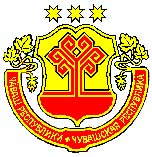 Об утверждении Положения о регулировании бюджетных правоотношений в Малобикшихском сельском поселении Канашского района Чувашской Республики 